Supplementary Information forA Human Organotypic Microfluidic Tumor Model Permits Investigation Of The Interplay Between Patient-Derived Fibroblasts And Breast Cancer CellsDanh D. Truong1, Alexander Kratz1, Jin G. Park2, Eric S. Barrientos1, Harpinder Saini1, Toan Nguyen1, Barbara Pockaj3, Ghassan Mouneimne4, Joshua LaBaer2 and Mehdi Nikkhah1*1School of Biological and Health Systems Engineering, Arizona State University, Tempe, AZ, USA.2Virginia G. Piper Biodesign Center for Personalized Diagnostics, Biodesign Institute, Arizona State University, Tempe, AZ, 3Department of Surgery, Mayo Clinic, Phoenix, AZ, USA4University of Arizona Cancer Center, Tucson, AZ, USA.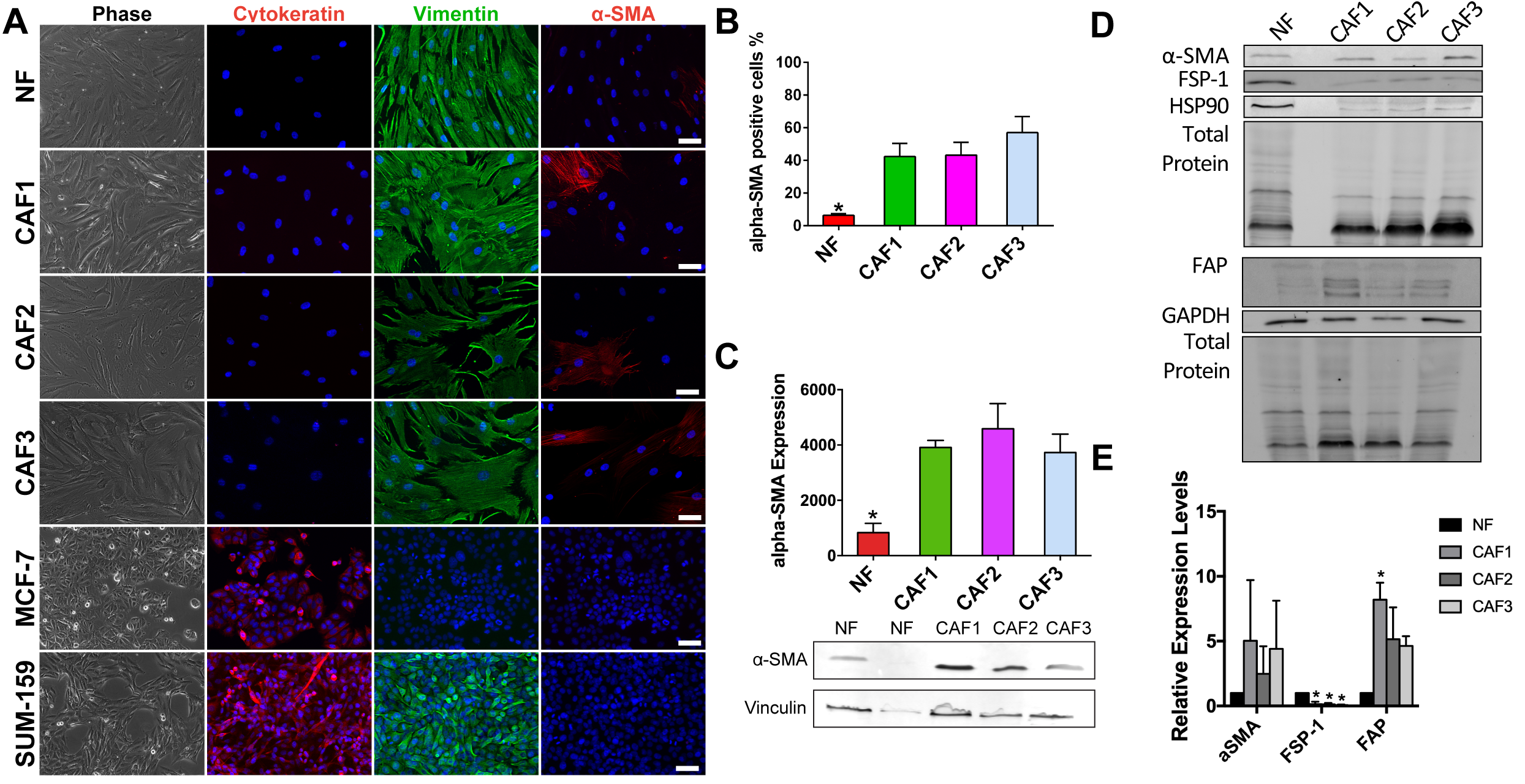 Fig. S1
Characterization of fibroblast markers. (A) Fibroblasts expressed vimentin and αSMA but did not express cytokeratin. MCF-7 expressed cytokeratin but did not express vimentin or αSMA. SUM-159 expressed cytokeratin and vimentin but not αSMA. Scale bar: 50 m. (B) Percent of αSMA positive fibroblasts were significantly lower in NFs. * denotes a significantly different group for p <0.05. (C) Blot of αSMA and quantification showing significantly lower αSMA expression in NFs. Vinculin was used as the loading control.  * denotes a significantly different group for p <0.05. (D) Additional blot consisting of αSMA, FSP-1, and FAP as additional markers of fibroblasts. HSP90, GAPDH, and Total Protein were used as loading controls. (E) Relative expression levels as determined by densitometry. * denotes a significantly different group for p <0.05 when compared to NF.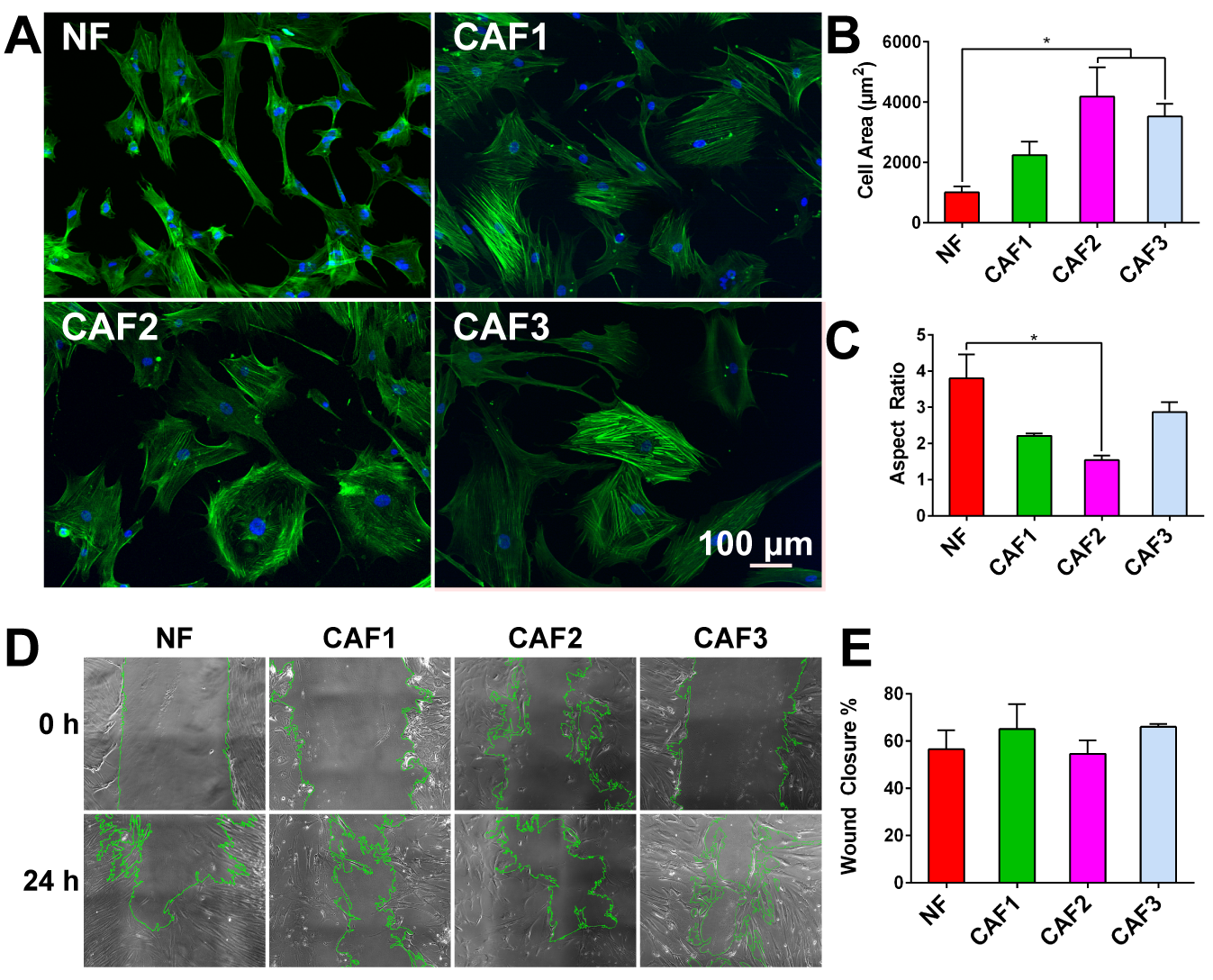 Fig. S2Characterization of fibroblast behavior. (A) F-actin staining was used to delineate cell shape and area. (B) CAF2 and CAF3 had significantly enhanced cell area. (C) NFs had significantly increased aspect ratio compared to CAF2. * denotes a significantly difference for p <0.05.  (D, E) Wound healing assay depicts 2D migration of fibroblasts with no significant difference between them. 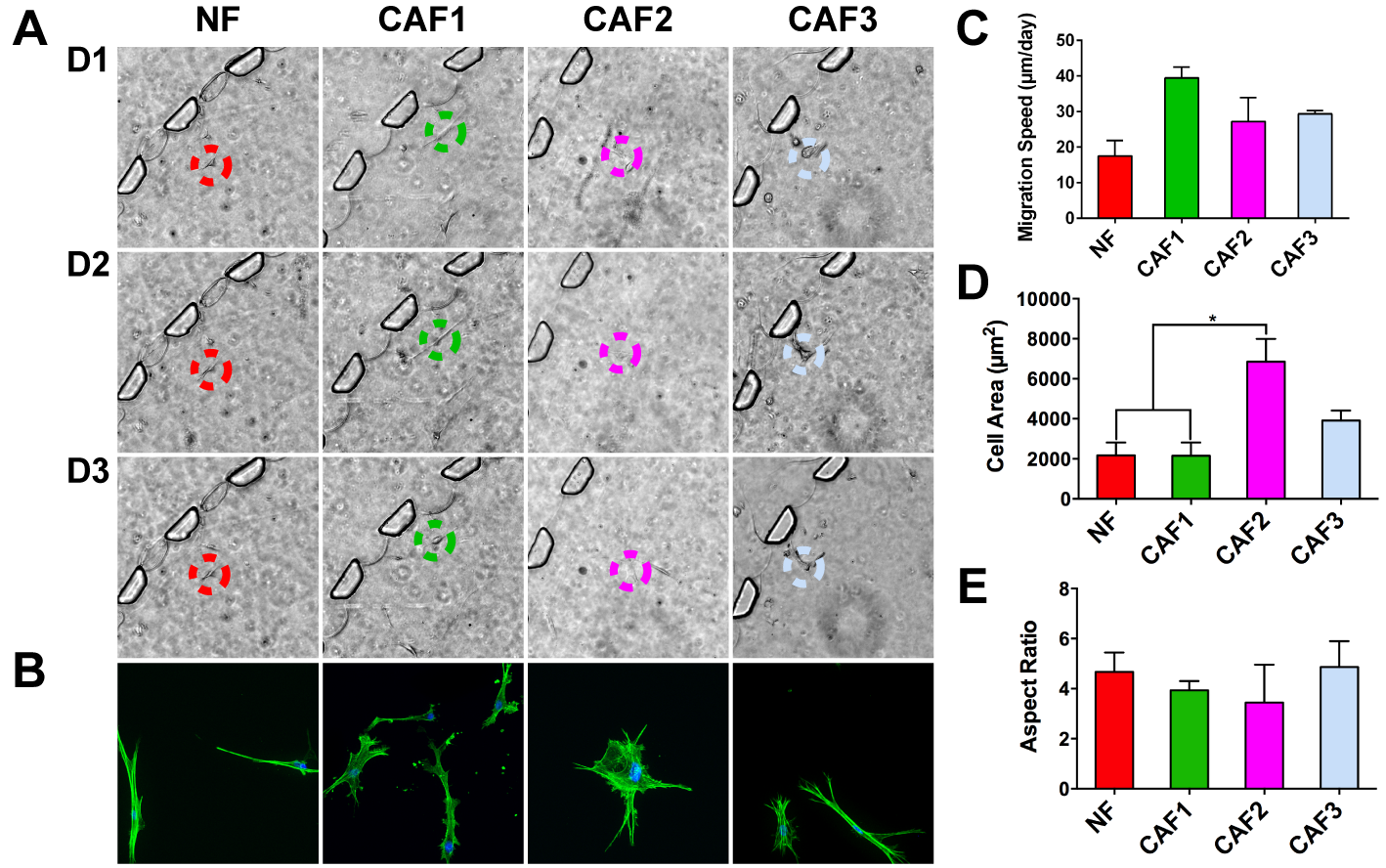 Fig. S3Patient-derived fibroblast behavior in the stroma region of the microfluidic device. (A) Representative images of fibroblast location over 3 days. (B) Representative actin cytoskeleton image of fibroblasts in 3D. (C) Migration per day of fibroblasts.  (D) Spreading cell area within 3D stroma region. * denotes a significantly different group for p <0.05. (E) Aspect ratio of fibroblasts.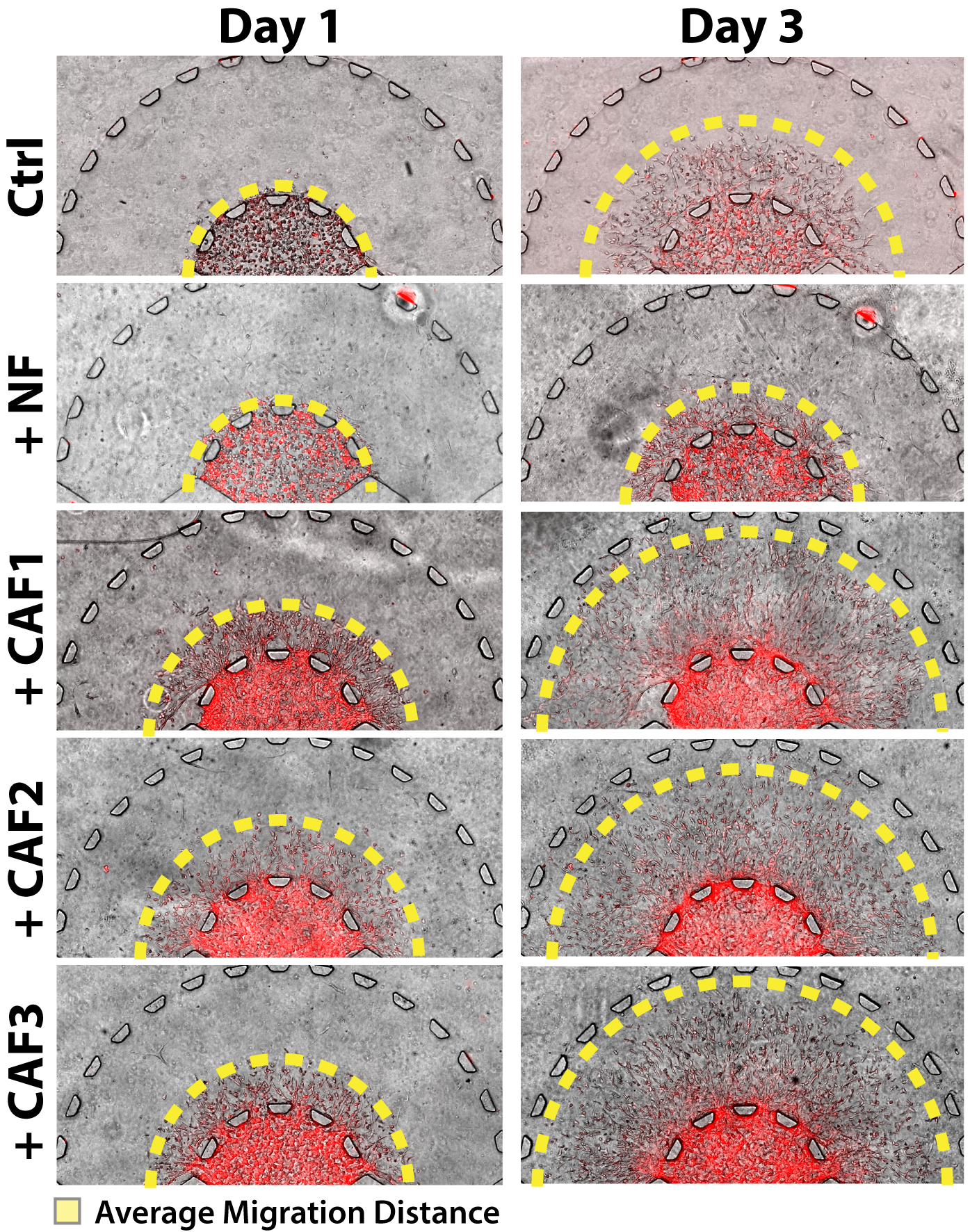 Fig. S4SUM-159 migration in microfluidic over time. SUM-159 cells migrated in presence or absence of fibroblasts. Dashed lines represent average invading tumor front.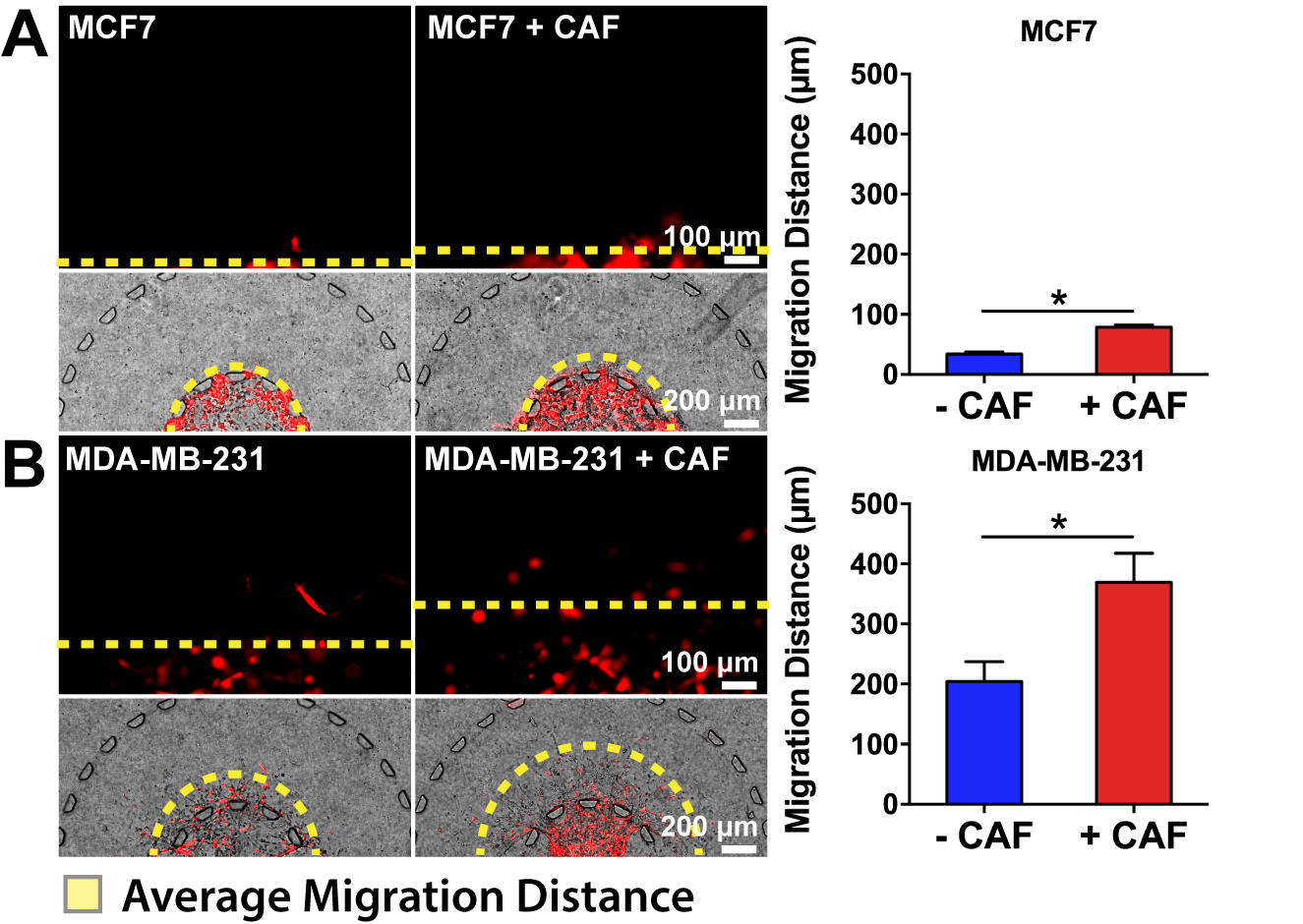 Fig. S5 Breast cancer cell line behavior in response to CAF co-culture. (A) MCF7 cells migrated into stroma in presence or absence of CAFs. * denotes a significant difference for p <0.05; paired t-test. (B) MDA-MB-231 cells migrated into stroma in presence or absence of CAFs. * denotes a significant difference for p <0.05. 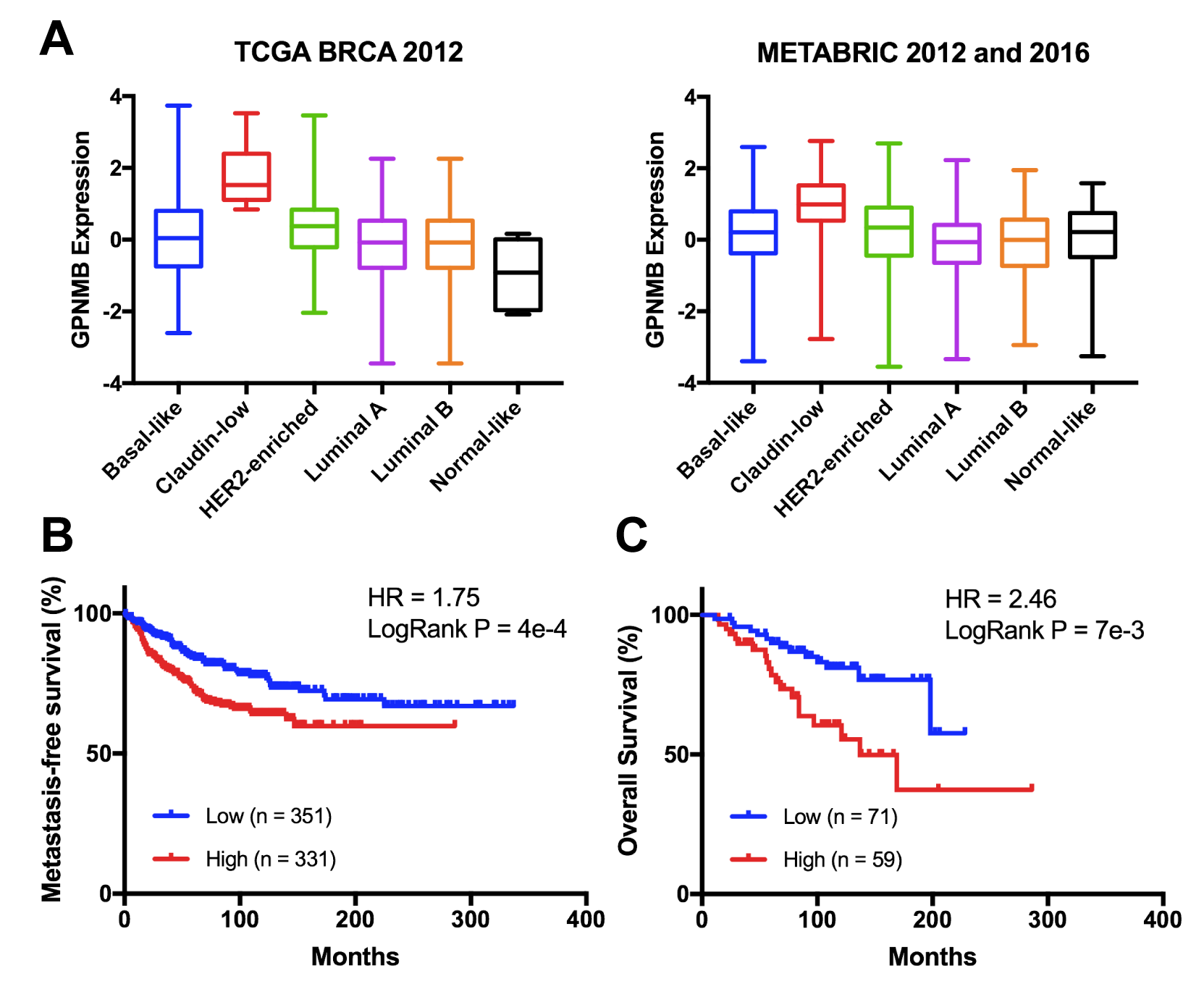 Fig. S6Additional clinical data determining the relevance of GPNMB in breast cancer. (A) GPNMB expression in different breast cancer subtype extracted from data sets queried in CBioPortal. (B) Kaplan–Meier analysis of distant metastasis free survival based on high or low GPNMB expression from Geneanalytics tool (http://geneanalytics.duhs.duke.edu). Patients were divided into two groups with different survival curves using GPNMB gene expression (quartile cutoff was set at 25% high and 75% low GPNMB expressions). HR, 1.75; P = 4e-4. (C) Kaplan–Meier analysis of overall survival based on high or low GPNMB expression from GeneAnalytics tool. HR, 2.46; P = 7e-4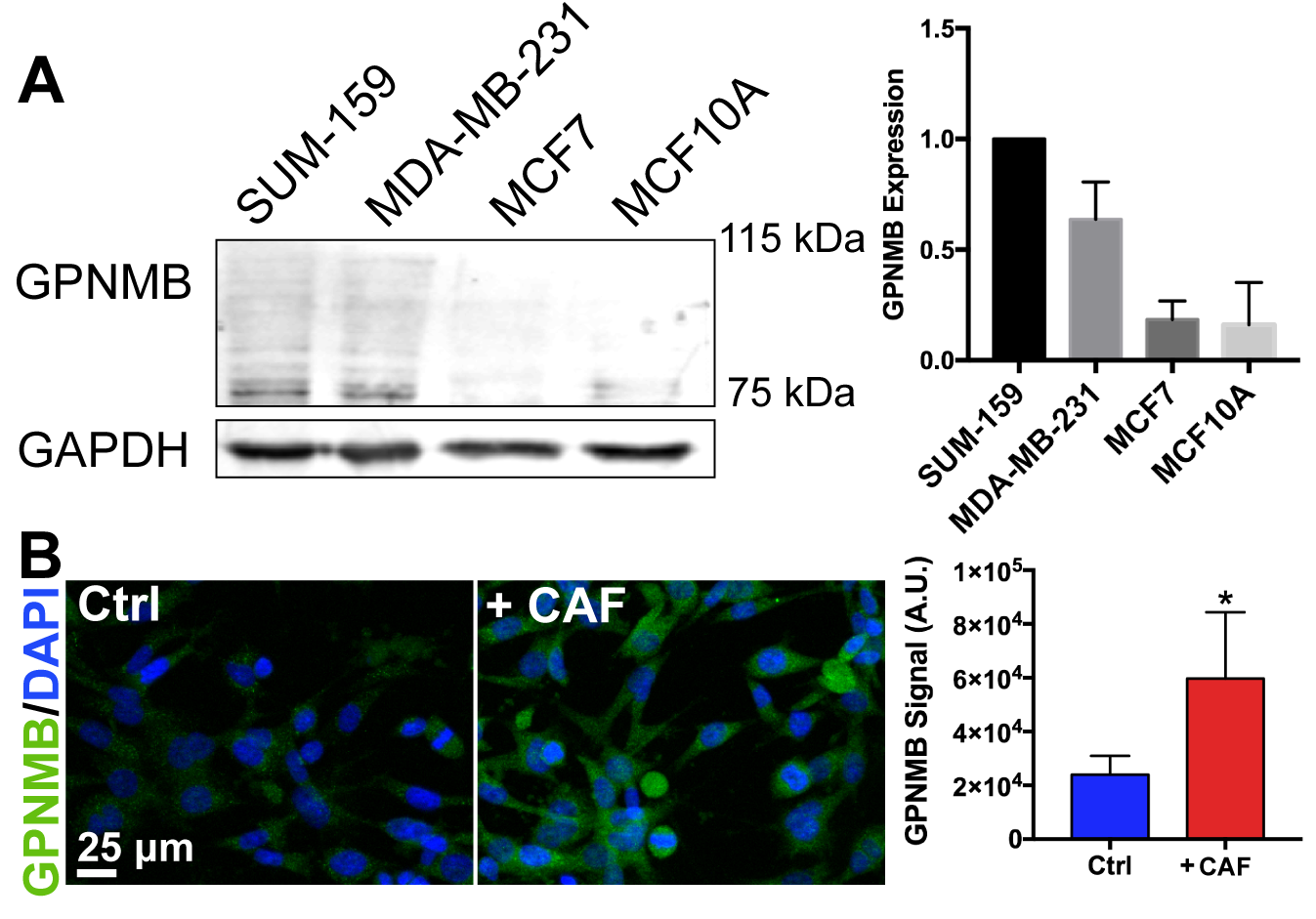 Fig. S7GPNMB expression in breast cancer cell line. (A) Western blot showed high expression in SUM-159 and MDA-MB-231 cells and low in MCF7 and MCF10A cells. Expression was relative to SUM-159. (B) Maximum intensity z-projection demonstrated that expression of GPNMB was increased in SUM-159 breast cancer cells in co-culture. * denotes significant difference for p < 0.05; unpaired t-test.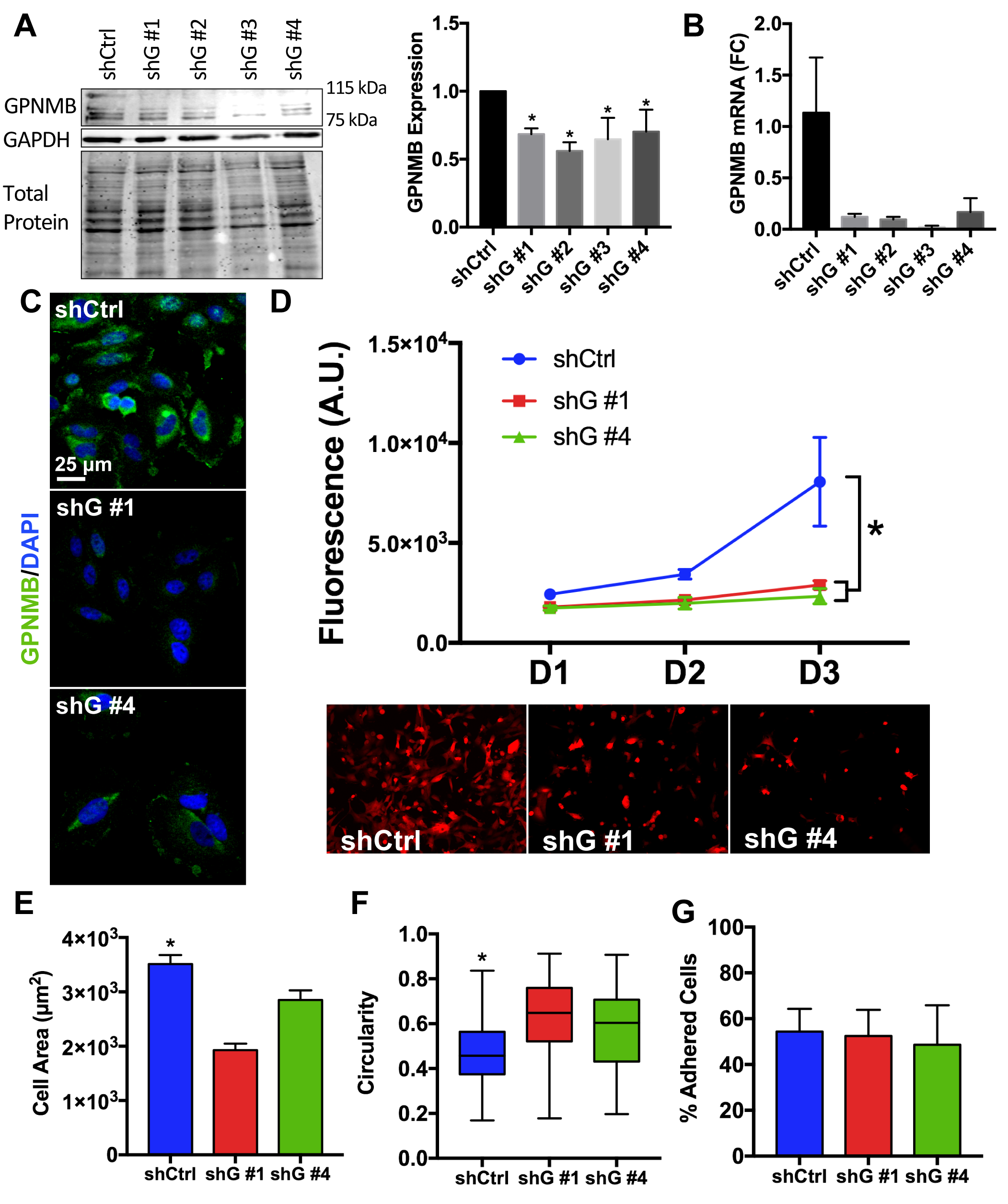 Fig. S8Characterization of GPNMB knockdown lines. (A) Western blot showed knockdown of GPNMB in SUM-159 breast cancer cells. Expression was normalized to total protein. shG #1 and shG #4 were chosen for subsequent experiments. shG #2 had little growth in culture. * denotes a significant difference for p <0.05 when compared to control. (B) mRNA analysis of GPNMB knockdown. (C) Maximum intensity z-projection demonstrated GPNMB expression in knockdown lines on 2D glass substrate. (D) 2D Proliferation assay using AlamarBlue® for knockdown lines. shCtrl showed higher cell count after 3 days. * denotes a significant difference for p <0.05.  (E, F) 2D Morphometric analysis showed lower cell area and higher circularity for GPNMB knockdown lines suggesting lesser invasive capacity.  * denotes a significant difference for p <0.05. (G) 2D collagen adhesion assay showed no statistical difference in adhesion for shCtrl and shG lines.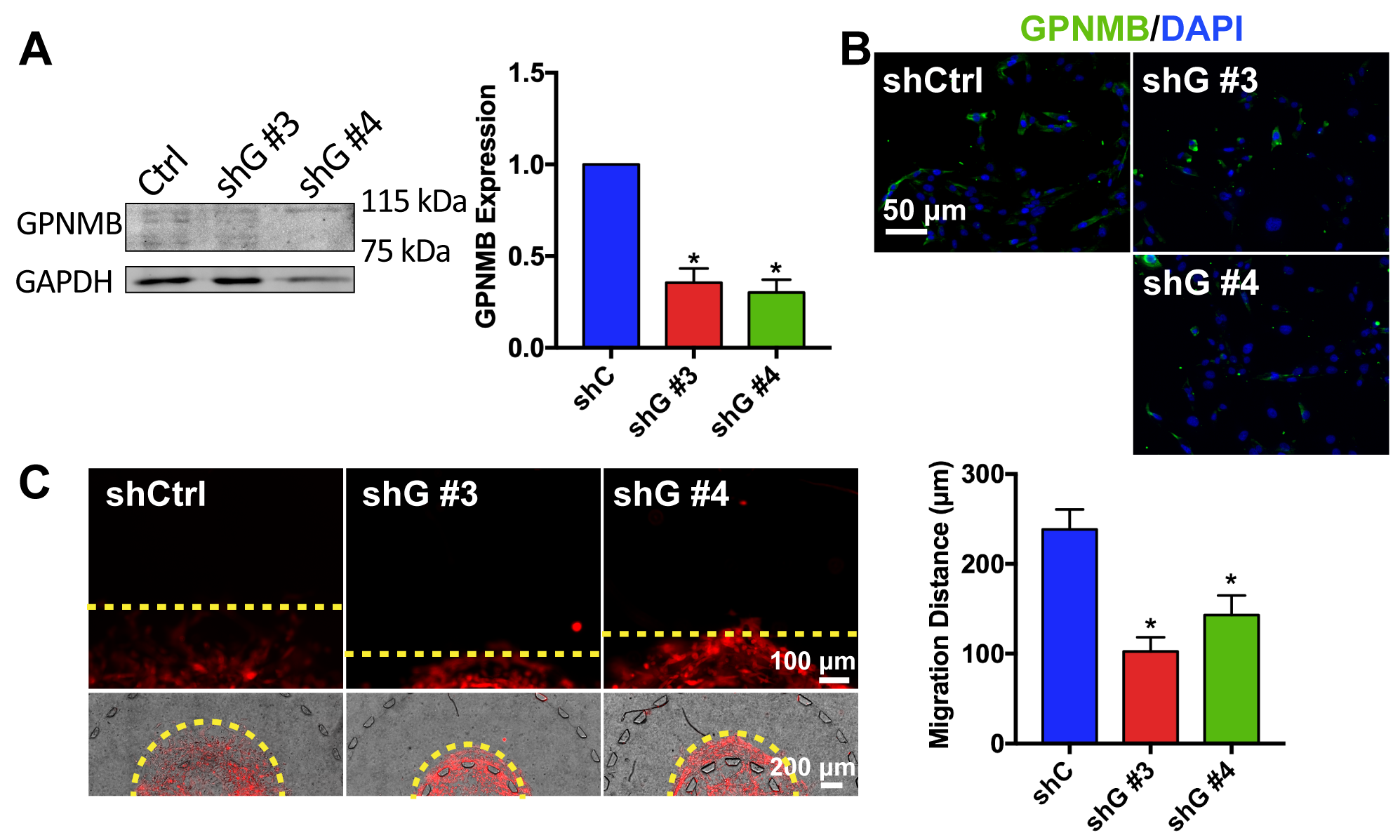 Fig. S9Characterization of GPNMB knockdown in MDA-MB-231. (A) Western blot showed knockdown of GPNMB in MDA-MB-231 breast cancer cells. shG #3 and shG #4 were chosen due to stability in culture. * denotes a significant difference for p <0.05 when compared to control. (B) Maximum intensity z-projection demonstrated GPNMB expression in knockdown lines on 2D glass substrate. (C) Migration distance was lowered in GPNMB knockdown lines compared to the control for MDA-MB-231 cells. * denotes significant difference for p < 0.05.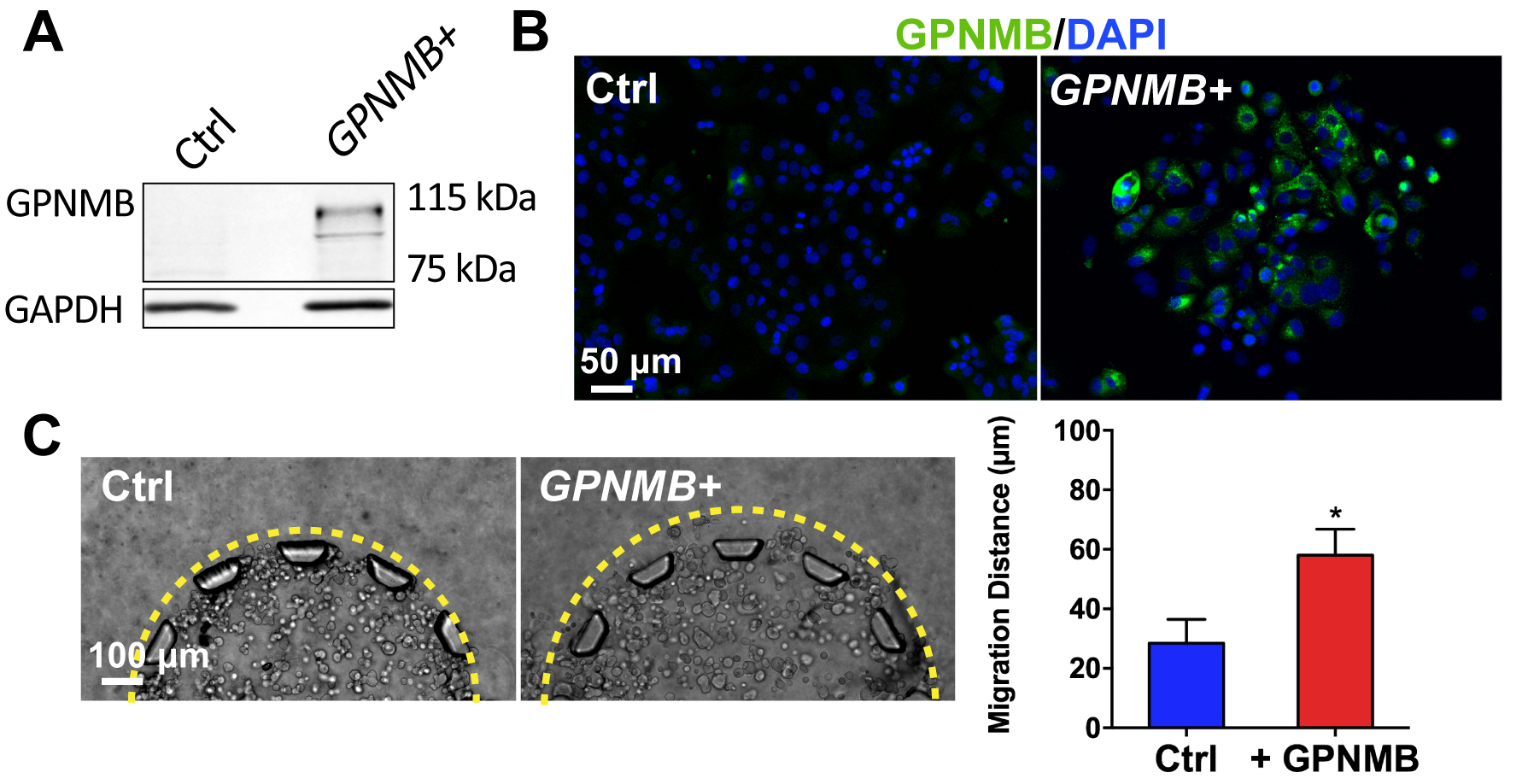 Fig. S10Characterization of GPNMB overexpression in MCF7. (A) Western blot showed overexpression of GPNMB in MCF7 breast cancer cells. (B) Maximum intensity z-projection demonstrated GPNMB overexpression on 2D glass substrate. (C) Migration distance was increased in GPNMB overexpression line compared to the control for MCF7 cells. * denotes significant difference for p < 0.05.Movie. S1Time-lapse imaging of SUM-159 breast cancer cells migrating through the 3D stroma in absence of CAFs.Movie. S2Time-lapse imaging of SUM-159 breast cancer cells migrating through the 3D stroma in presence of CAFs.Movie. S3Time-lapse imaging of CAFs migrating through the 3D stroma in absence of SUM-159 breast cancer cells.Movie. S4Time-lapse imaging of CAFs migrating through the 3D stroma in presence of SUM-159 breast cancer cells.Movie. S5Time-lapse imaging of shCtrl line migrating through the 3D stroma.Movie. S6Time-lapse imaging of shG #4 line migrating through the 3D stroma.Table S1. Patient data for the patient-derived cancer-associated fibroblastsTable S1. Patient data for the patient-derived cancer-associated fibroblastsTable S1. Patient data for the patient-derived cancer-associated fibroblastsTable S1. Patient data for the patient-derived cancer-associated fibroblastsPatient #1Patient #2Patient #3Patient #1Patient #2Patient #3Patient #1Patient #2Patient #3Age715082Type Infiltrating LobularInvasive ductal carcinoma with focal squamous differentiationInvasiveTumor Size2.1 cm2.3 cm2.6 cmStage123Receptor StatusER+, PR+, Her2-ER+, PR+, Her2-ER-, PR-, Her2-Lymph Node3/61/21/11Table S2. List of differentially expressed genes between Ctrl and fibroblast co-culturesTable S2. List of differentially expressed genes between Ctrl and fibroblast co-culturesTable S2. List of differentially expressed genes between Ctrl and fibroblast co-culturesGene IDGene SymbolDescriptionLog2(fold change) CAF/Ctrlp-valueFDRGene IDGene SymbolDescriptionLog2(fold change) CAF/Ctrlp-valueFDRGene IDGene SymbolDescriptionLog2(fold change) CAF/Ctrlp-valueFDR100302652GPR75-ASB3GPR75-ASB3 readthrough(GPR75-ASB3)9.642.2E-044.9E-031041CDSNcorneodesmosin(CDSN)7.295.3E-048.9E-038745ADAM23ADAM metallopeptidase domain 23(ADAM23)7.024.5E-048.0E-0310563CXCL13C-X-C motif chemokine ligand 13(CXCL13)4.552.1E-044.8E-03145741C2CD4AC2 calcium dependent domain containing 4A(C2CD4A)4.313.5E-046.7E-03400541LOC400541uncharacterized LOC400541(LOC400541)3.601.6E-031.9E-02165904XIRP1xin actin binding repeat containing 1(XIRP1)3.433.2E-051.4E-0379931TNIP3TNFAIP3 interacting protein 3(TNIP3)3.391.5E-043.8E-03348938NIPAL4NIPA like domain containing 4(NIPAL4)3.395.7E-049.3E-0364084CLSTN2calsyntenin 2(CLSTN2)3.199.5E-041.3E-025950RBP4retinol binding protein 4(RBP4)3.182.1E-032.4E-02116159CYYR1cysteine and tyrosine rich 1(CYYR1)3.054.7E-051.7E-0356000NXF3nuclear RNA export factor 3(NXF3)2.882.3E-032.5E-026376CX3CL1C-X3-C motif chemokine ligand 1(CX3CL1)2.857.6E-052.4E-03222584FAM83Bfamily with sequence similarity 83 member B(FAM83B)2.754.2E-033.7E-0259284CACNG7calcium voltage-gated channel auxiliary subunit gamma 7(CACNG7)2.734.4E-033.8E-021278COL1A2collagen type I alpha 2 chain(COL1A2)2.721.9E-051.0E-0364881PCDH20protocadherin 20(PCDH20)2.596.3E-065.0E-04100131378C11orf91chromosome 11 open reading frame 91(C11orf91)2.381.3E-031.7E-0255966AJAP1adherens junctions associated protein 1(AJAP1)2.361.2E-081.8E-052044EPHA5EPH receptor A5(EPHA5)2.367.1E-041.1E-024148MATN3matrilin 3(MATN3)2.354.8E-034.1E-02116931MED12Lmediator complex subunit 12 like(MED12L)2.344.4E-033.8E-02374897SBSNsuprabasin(SBSN)2.315.0E-034.1E-0264093SMOC1SPARC related modular calcium binding 1(SMOC1)2.281.5E-062.1E-0483481EPPK1epiplakin 1(EPPK1)2.214.9E-083.6E-053604TNFRSF9TNF receptor superfamily member 9(TNFRSF9)2.171.7E-059.6E-044773NFATC2nuclear factor of activated T-cells 2(NFATC2)2.167.2E-065.3E-048676STX11syntaxin 11(STX11)2.163.4E-078.4E-0579689STEAP4STEAP4 metalloreductase(STEAP4)2.144.4E-063.9E-043274HRH2histamine receptor H1(HRH1)2.141.8E-032.1E-02414236C10orf55chromosome 10 open reading frame 55(C10orf55)2.134.0E-033.6E-02643733LOC643733caspase 4, apoptosis-related cysteine peptidase pseudogene(LOC643733)2.125.2E-034.3E-0290853SPOCD1SPOC domain containing 1(SPOCD1)2.098.7E-071.4E-0460468BACH2BTB domain and CNC homolog 2(BACH2)2.081.3E-043.5E-033371TNCtenascin C(TNC)2.076.6E-091.3E-055999RGS4regulator of G-protein signaling 4(RGS4)2.052.7E-051.2E-036781STC1stanniocalcin 1(STC1)2.004.9E-071.0E-04710SERPING1serpin family G member 1(SERPING1)1.982.4E-032.5E-023656IRAK2inhibin beta E subunit(INHBE)1.961.9E-051.0E-0383716CRISPLD2cysteine rich secretory protein LCCL domain containing 2(CRISPLD2)1.964.1E-033.7E-021440CSF3colony stimulating factor 3(CSF3)1.954.0E-047.4E-037042TGFB2transforming growth factor beta 2(TGFB2)1.941.7E-082.2E-05100129518LOC100129518uncharacterized LOC100129518(LOC100129518)1.931.4E-062.1E-043383ICAM1heat shock protein family A (Hsp70) member 6(HSPA6)1.911.8E-076.2E-0510324KLHL41lysine demethylase 7A(KDM7A)1.902.8E-062.9E-0480853KDM7Apotassium voltage-gated channel subfamily Q member 1(KCNQ1)1.882.2E-082.2E-05163732CITED4Cbp/p300 interacting transactivator with Glu/Asp rich carboxy-terminal domain 4(CITED4)1.872.0E-044.7E-0323034SAMD4Asterile alpha motif domain containing 4A(SAMD4A)1.871.0E-081.8E-05868CBLBCbl proto-oncogene B(CBLB)1.872.0E-076.6E-0584953MICALCLMICAL C-terminal like(MICALCL)1.869.1E-052.7E-0350944SHANK1SH3 and multiple ankyrin repeat domains 1(SHANK1)1.863.6E-051.5E-037185TRAF1TNF receptor associated factor 1(TRAF1)1.824.4E-051.7E-035205ATP8B1ATPase phospholipid transporting 8B1(ATP8B1)1.822.1E-082.2E-05924CD7CD7 molecule(CD7)1.812.3E-062.7E-04284076TTLL6tubulin tyrosine ligase like 6(TTLL6)1.771.5E-031.9E-0284879MFSD2Amajor facilitator superfamily domain containing 2A(MFSD2A)1.772.7E-077.3E-05611OPN1SWopsin 1 (cone pigments), short-wave-sensitive(OPN1SW)1.761.8E-032.1E-0280271ITPKCintegrin subunit beta 3(ITGB3)1.765.7E-091.3E-0565249ZSWIM4zinc finger SWIM-type containing 4(ZSWIM4)1.764.6E-064.0E-043269HRH1homeobox A6(HOXA6)1.741.7E-076.1E-0510216PRG4proteoglycan 4(PRG4)1.716.7E-041.0E-029173IL1RL1inhibitor of DNA binding 2, HLH protein(ID2)1.702.8E-051.3E-03199800ADM5adrenomedullin 5 (putative)(ADM5)1.685.4E-048.9E-0390102PHLDB2pleckstrin homology like domain family B member 2(PHLDB2)1.681.2E-043.3E-03115330GPR146G protein-coupled receptor 146(GPR146)1.674.4E-033.8E-0210611PDLIM5PDZ and LIM domain 5(PDLIM5)1.671.5E-082.1E-0590874ZNF697zinc finger protein 697(ZNF697)1.671.5E-076.1E-0526279PLA2G2Dphospholipase A2 group IID(PLA2G2D)1.651.3E-043.5E-033096HIVEP1histone cluster 1 H2B family member g(HIST1H2BG)1.657.8E-041.2E-0284665MYPNmyopalladin(MYPN)1.657.1E-084.2E-056865TACR2tachykinin receptor 2(TACR2)1.644.1E-033.7E-023090HIC1hes related family bHLH transcription factor with YRPW motif 1(HEY1)1.638.7E-071.4E-046542SLC7A2solute carrier family 7 member 2(SLC7A2)1.611.4E-076.1E-0579660PPP1R3Bprotein phosphatase 1 regulatory subunit 3B(PPP1R3B)1.601.5E-076.1E-0527128CYTH4cytohesin 4(CYTH4)1.602.2E-032.4E-022700GJA3gap junction protein alpha 3(GJA3)1.588.0E-065.7E-046876TAGLNtransgelin(TAGLN)1.573.4E-082.8E-053097HIVEP2human immunodeficiency virus type I enhancer binding protein 1(HIVEP1)1.573.5E-051.5E-0363827BCANbrevican(BCAN)1.562.2E-051.1E-0359269HIVEP3human immunodeficiency virus type I enhancer binding protein 2(HIVEP2)1.562.0E-082.2E-057477WNT7BWnt family member 7B(WNT7B)1.563.8E-063.6E-0464131XYLT1xylosyltransferase 1(XYLT1)1.566.0E-052.1E-034665NAB2NGFI-A binding protein 2(NAB2)1.553.1E-082.8E-0553942CNTN5contactin 5(CNTN5)1.541.3E-043.5E-032706GJB2gap junction protein beta 2(GJB2)1.532.1E-044.9E-035971RELBRELB proto-oncogene, NF-kB subunit(RELB)1.532.6E-045.5E-0383875BCO2beta-carotene oxygenase 2(BCO2)1.524.4E-033.8E-02115265DDIT4LDNA damage inducible transcript 4 like(DDIT4L)1.529.4E-041.3E-023690ITGB3interleukin 1 receptor associated kinase 2(IRAK2)1.521.2E-057.5E-0425802LMOD1leiomodin 1(LMOD1)1.511.1E-043.0E-0357214CEMIPcell migration inducing hyaluronan binding protein(CEMIP)1.501.7E-062.3E-04221833SP8Sp8 transcription factor(SP8)-1.514.6E-033.9E-023784KCNQ1potassium voltage-gated channel subfamily J member 11(KCNJ11)-1.524.8E-034.1E-02467ATF3activating transcription factor 3(ATF3)-1.523.0E-046.0E-037857SCG2secretogranin II(SCG2)-1.524.3E-033.8E-022653GCSHglycine cleavage system protein H(GCSH)-1.533.0E-033.0E-02126068ZNF441zinc finger protein 441(ZNF441)-1.543.1E-046.2E-0323779ARHGAP8Rho GTPase activating protein 8(ARHGAP8)-1.542.8E-032.9E-025507PPP1R3Cprotein phosphatase 1 regulatory subunit 3C(PPP1R3C)-1.575.5E-071.0E-049572NR1D1nuclear receptor subfamily 1 group D member 1(NR1D1)-1.591.1E-095.4E-06100129722STPG3-AS1STPG3 antisense RNA 1(STPG3-AS1)-1.604.9E-034.1E-02344887NMRAL2PNmrA like redox sensor 2, pseudogene(NMRAL2P)-1.605.0E-048.6E-03116039OSR2odd-skipped related transciption factor 2(OSR2)-1.617.8E-041.2E-023818KLKB1kelch like family member 41(KLHL41)-1.624.1E-033.7E-02137209ZNF572zinc finger protein 572(ZNF572)-1.633.6E-033.3E-0210008KCNE3inositol-trisphosphate 3-kinase C(ITPKC)-1.634.2E-033.7E-0283729INHBEinterleukin 1 receptor like 1(IL1RL1)-1.641.9E-032.2E-02285629LINC02159kallikrein B1(KLKB1)-1.654.1E-033.7E-02816CAMK2Bcalcium/calmodulin dependent protein kinase II beta(CAMK2B)-1.661.2E-031.6E-02286333FAM225Afamily with sequence similarity 225 member A (non-protein coding)(FAM225A)-1.665.0E-034.1E-024634MYL3myosin light chain 3(MYL3)-1.687.6E-052.4E-033198HOXA1human immunodeficiency virus type I enhancer binding protein 3(HIVEP3)-1.681.5E-031.9E-029172MYOM2myomesin 2(MYOM2)-1.681.6E-031.9E-02400258C14orf180chromosome 14 open reading frame 180(C14orf180)-1.695.3E-034.3E-0226050SLITRK5SLIT and NTRK like family member 5(SLITRK5)-1.701.0E-042.9E-0323462HEY1hypophosphatemic bone disease(HBD)-1.705.4E-064.5E-043767KCNJ11potassium voltage-gated channel subfamily E regulatory subunit 3(KCNE3)-1.716.9E-041.1E-02100129792CCDC152coiled-coil domain containing 152(CCDC152)-1.716.5E-041.0E-0284206MEX3Bmex-3 RNA binding family member B(MEX3B)-1.731.2E-061.8E-04245711SPDYAspeedy/RINGO cell cycle regulator family member A(SPDYA)-1.851.7E-032.0E-024607MYBPC3myosin binding protein C, cardiac(MYBPC3)-1.861.0E-042.9E-033203HOXA6homeobox A1(HOXA1)-1.876.6E-041.0E-02641364SLC7A11-AS1SLC7A11 antisense RNA 1(SLC7A11-AS1)-1.894.2E-033.7E-027139TNNT2troponin T2, cardiac type(TNNT2)-1.914.3E-051.7E-0385001MGC16275uncharacterized protein MGC16275(MGC16275)-1.932.9E-032.9E-02387640SKIDA1SKI/DACH domain containing 1(SKIDA1)-1.936.8E-052.2E-033045HBDhemoglobin subunit delta(HBD)-1.953.0E-033.0E-02100129716ARRDC3-AS1ARRDC3 antisense RNA 1(ARRDC3-AS1)-1.963.1E-046.2E-038339HIST1H2BGHIC ZBTB transcriptional repressor 1(HIC1)-1.973.4E-033.2E-0288ACTN2actinin alpha 2(ACTN2)-2.003.0E-046.0E-034625MYH7myosin heavy chain 7(MYH7)-2.011.7E-059.7E-04407013MIR24-2microRNA 24-2(MIR24-2)-2.012.8E-082.6E-0579365BHLHE41basic helix-loop-helix family member e41(BHLHE41)-2.094.9E-091.3E-054633MYL2myosin light chain 2(MYL2)-2.113.6E-051.5E-0370ACTC1actin, alpha, cardiac muscle 1(ACTC1)-2.141.5E-062.1E-046280S100A9S100 calcium binding protein A9(S100A9)-2.153.4E-046.6E-03286530P2RY8purinergic receptor P2Y8(P2RY8)-2.171.8E-044.4E-0354209TREM2triggering receptor expressed on myeloid cells 2(TREM2)-2.236.8E-041.0E-024624MYH6myosin heavy chain 6(MYH6)-2.284.5E-079.9E-054804NGFRnerve growth factor receptor(NGFR)-2.281.5E-076.1E-0523237ARCactivity regulated cytoskeleton associated protein(ARC)-2.292.2E-051.1E-033398ID2intercellular adhesion molecule 1(ICAM1)-2.804.5E-091.3E-058912CACNA1Hcalcium voltage-gated channel subunit alpha1 H(CACNA1H)-3.292.3E-051.1E-0310912GADD45Ggrowth arrest and DNA damage inducible gamma(GADD45G)-3.303.5E-105.0E-06338821SLCO1B7solute carrier organic anion transporter family member 1B7 (putative)(SLCO1B7)-3.914.3E-033.8E-02100532736MINOS1-NBL1MINOS1-NBL1 readthrough(MINOS1-NBL1)-4.773.4E-046.7E-033310HSPA6histamine receptor H2(HRH2)-4.951.1E-095.4E-06100533483DYX1C1-CCPG1DYX1C1-CCPG1 readthrough (NMD candidate)(DYX1C1-CCPG1)-6.185.8E-034.6E-02Table S3. Extended list of top 30 enriched pathways in Ctrl vs fibroblast co-cultureTable S3. Extended list of top 30 enriched pathways in Ctrl vs fibroblast co-cultureTable S3. Extended list of top 30 enriched pathways in Ctrl vs fibroblast co-cultureTable S3. Extended list of top 30 enriched pathways in Ctrl vs fibroblast co-cultureIDTermAdj.PGenesGenespath:hsa05200Pathways in cancer2.0E-38ITGA3,RALA,HGF,BIRC3,FAS,TRAF1,LAMC2,RASSF1,NFKB2,FGFR1,COL4A4,GSK3B,LAMB1,TGFB2,ABL1,HIF1A,AXIN1,CDK6,MET,CCDC6,NFKB1,BIRC2,CBL,PPARD,E2F3,WNT5A,CBLB,EPAS1,GNA13,CDKN1A,BMP2,STAT5A,TRAF3,RARA,PPARG,COL4A2,ETS1,EGLN1,LAMC1,ITGAV,IGF1R,PML,SMAD4,ITGB1,VEGFC,BRAF,SMAD3,NKX3-1,CRK,BDKRB2,STAT3,CXCL8,BCL2L1,RELA,TRAF6,BCR,COL4A1,WNT7B,COL4A5,ARHGEF12,PDGFA,LPAR1,RASSF5ITGA3,RALA,HGF,BIRC3,FAS,TRAF1,LAMC2,RASSF1,NFKB2,FGFR1,COL4A4,GSK3B,LAMB1,TGFB2,ABL1,HIF1A,AXIN1,CDK6,MET,CCDC6,NFKB1,BIRC2,CBL,PPARD,E2F3,WNT5A,CBLB,EPAS1,GNA13,CDKN1A,BMP2,STAT5A,TRAF3,RARA,PPARG,COL4A2,ETS1,EGLN1,LAMC1,ITGAV,IGF1R,PML,SMAD4,ITGB1,VEGFC,BRAF,SMAD3,NKX3-1,CRK,BDKRB2,STAT3,CXCL8,BCL2L1,RELA,TRAF6,BCR,COL4A1,WNT7B,COL4A5,ARHGEF12,PDGFA,LPAR1,RASSF5path:hsa04510Focal adhesion8.6E-38ITGA3,HGF,BIRC3,VCL,TNC,BCAR1,LAMC2,PPP1R12A,MYLK,ACTN1,COL4A4,GSK3B,LAMB1,MYL9,MYL12A,CAV2,MET,COL1A1,BIRC2,VASP,ELK1,ACTN4,VAV3,COL4A2,ITGA7,LAMC1,FLNB,THBS1,ITGAV,IGF1R,COL6A2,ITGB1,VEGFC,BRAF,ZYX,ITGA5,COL6A3,COL1A2,ILK,CRK,PDGFD,ACTG1,PIP5K1C,COL4A1,COL4A5,FLNA,SRC,PDGFA,ITGB3ITGA3,HGF,BIRC3,VCL,TNC,BCAR1,LAMC2,PPP1R12A,MYLK,ACTN1,COL4A4,GSK3B,LAMB1,MYL9,MYL12A,CAV2,MET,COL1A1,BIRC2,VASP,ELK1,ACTN4,VAV3,COL4A2,ITGA7,LAMC1,FLNB,THBS1,ITGAV,IGF1R,COL6A2,ITGB1,VEGFC,BRAF,ZYX,ITGA5,COL6A3,COL1A2,ILK,CRK,PDGFD,ACTG1,PIP5K1C,COL4A1,COL4A5,FLNA,SRC,PDGFA,ITGB3path:hsa04151PI3K-Akt signaling pathway1.1E-26ITGA3,HGF,TNC,LAMC2,PPP2R3A,IL4R,FGFR1,COL4A4,PHLPP1,GSK3B,LAMB1,CDK6,MET,CSF3,COL1A1,NFKB1,CDKN1A,YWHAH,COL4A2,ITGA7,LAMC1,TLR2,THBS1,ITGAV,IGF1R,COL6A2,OSMR,CREB5,ITGB1,VEGFC,CRTC2,ITGA5,COL6A3,COL1A2,IL7R,EFNA1,PDGFD,INSR,BCL2L1,RELA,CREB3L2,COL4A1,COL4A5,PDGFA,LPAR1,ITGB3ITGA3,HGF,TNC,LAMC2,PPP2R3A,IL4R,FGFR1,COL4A4,PHLPP1,GSK3B,LAMB1,CDK6,MET,CSF3,COL1A1,NFKB1,CDKN1A,YWHAH,COL4A2,ITGA7,LAMC1,TLR2,THBS1,ITGAV,IGF1R,COL6A2,OSMR,CREB5,ITGB1,VEGFC,CRTC2,ITGA5,COL6A3,COL1A2,IL7R,EFNA1,PDGFD,INSR,BCL2L1,RELA,CREB3L2,COL4A1,COL4A5,PDGFA,LPAR1,ITGB3path:hsa05165Human papillomavirus infection6.6E-26ITGA3,FAS,TNC,LAMC2,PPP2R3A,NOTCH3,PSEN1,COL4A4,GSK3B,LAMB1,JAG1,AXIN1,CDK6,COL1A1,HDAC5,NFKB1,CSNK1A1,WNT5A,CDKN1A,IRF1,TICAM1,TRAF3,NOTCH2,COL4A2,ITGA7,LAMC1,THBS1,ITGAV,COL6A2,CREB5,ITGB1,MAGI1,ITGA5,COL6A3,COL1A2,RELA,CREB3L2,MAML2,COL4A1,WNT7B,COL4A5,HES4,HLA-E,IRF9,HLA-B,ITGB3ITGA3,FAS,TNC,LAMC2,PPP2R3A,NOTCH3,PSEN1,COL4A4,GSK3B,LAMB1,JAG1,AXIN1,CDK6,COL1A1,HDAC5,NFKB1,CSNK1A1,WNT5A,CDKN1A,IRF1,TICAM1,TRAF3,NOTCH2,COL4A2,ITGA7,LAMC1,THBS1,ITGAV,COL6A2,CREB5,ITGB1,MAGI1,ITGA5,COL6A3,COL1A2,RELA,CREB3L2,MAML2,COL4A1,WNT7B,COL4A5,HES4,HLA-E,IRF9,HLA-B,ITGB3path:hsa05205Proteoglycans in cancer2.2E-25PLAUR,HGF,FAS,CD44,PPP1R12A,FGFR1,TGFB2,TIMP3,HIF1A,CAV2,MET,CBL,WNT5A,CBLB,PLAU,SDC4,CDKN1A,ELK1,CTSL,FLNB,TLR2,THBS1,ITGAV,IGF1R,IQGAP1,MSN,ITGB1,TIAM1,BRAF,ITGA5,FRS2,STAT3,ACTG1,WNT7B,ARHGEF12,FLNA,SRC,ITGB3PLAUR,HGF,FAS,CD44,PPP1R12A,FGFR1,TGFB2,TIMP3,HIF1A,CAV2,MET,CBL,WNT5A,CBLB,PLAU,SDC4,CDKN1A,ELK1,CTSL,FLNB,TLR2,THBS1,ITGAV,IGF1R,IQGAP1,MSN,ITGB1,TIAM1,BRAF,ITGA5,FRS2,STAT3,ACTG1,WNT7B,ARHGEF12,FLNA,SRC,ITGB3path:hsa04810Regulation of actin cytoskeleton7.1E-25ITGA3,VCL,BCAR1,PPP1R12A,MYLK,ACTN1,FGFR1,SSH1,MYH9,MYL9,MYL12A,WASL,GNA13,ACTN4,VAV3,ITGA7,ARHGEF4,ITGAV,IQGAP1,PIP5K1A,MSN,GSN,ITGB1,ENAH,TIAM1,BRAF,ITGA5,CRK,BDKRB2,PDGFD,BAIAP2,SPATA13,ACTG1,PIP5K1C,ARHGEF12,SRC,PDGFA,ITGB3ITGA3,VCL,BCAR1,PPP1R12A,MYLK,ACTN1,FGFR1,SSH1,MYH9,MYL9,MYL12A,WASL,GNA13,ACTN4,VAV3,ITGA7,ARHGEF4,ITGAV,IQGAP1,PIP5K1A,MSN,GSN,ITGB1,ENAH,TIAM1,BRAF,ITGA5,CRK,BDKRB2,PDGFD,BAIAP2,SPATA13,ACTG1,PIP5K1C,ARHGEF12,SRC,PDGFA,ITGB3path:hsa04512ECM-receptor interaction3.9E-20ITGA3,CD44,TNC,LAMC2,COL4A4,LAMB1,COL1A1,SDC4,COL4A2,ITGA7,LAMC1,THBS1,ITGAV,COL6A2,ITGB1,ITGA5,COL6A3,COL1A2,COL4A1,COL4A5,CD47,ITGB3ITGA3,CD44,TNC,LAMC2,COL4A4,LAMB1,COL1A1,SDC4,COL4A2,ITGA7,LAMC1,THBS1,ITGAV,COL6A2,ITGB1,ITGA5,COL6A3,COL1A2,COL4A1,COL4A5,CD47,ITGB3path:hsa04060Cytokine-cytokine receptor interaction8.0E-20CX3CL1,TNFRSF12A,HGF,FAS,TNFRSF9,IL4R,TGFB2,TNFRSF10A,MET,CSF3,ACVR1,IL1R1,IL18R1,TNFRSF10B,BMP2,IL6ST,OSMR,VEGFC,IL18,CXCL13,IFNGR2,CXCL1,IL7R,CXCL8,TNFRSF10D,CLCF1,PDGFA,PLEKHO2,CCL5CX3CL1,TNFRSF12A,HGF,FAS,TNFRSF9,IL4R,TGFB2,TNFRSF10A,MET,CSF3,ACVR1,IL1R1,IL18R1,TNFRSF10B,BMP2,IL6ST,OSMR,VEGFC,IL18,CXCL13,IFNGR2,CXCL1,IL7R,CXCL8,TNFRSF10D,CLCF1,PDGFA,PLEKHO2,CCL5path:hsa04520Adherens junction3.0E-19VCL,ACTN1,FGFR1,SORBS1,TJP1,MET,WASL,NECTIN2,AFDN,ACTN4,IGF1R,IQGAP1,SMAD4,PTPRF,SMAD3,INSR,PTPRM,BAIAP2,YES1,ACTG1,PTPN1,SRCVCL,ACTN1,FGFR1,SORBS1,TJP1,MET,WASL,NECTIN2,AFDN,ACTN4,IGF1R,IQGAP1,SMAD4,PTPRF,SMAD3,INSR,PTPRM,BAIAP2,YES1,ACTG1,PTPN1,SRCpath:hsa04015Rap1 signaling pathway6.5E-19RALA,HGF,MAP2K3,BCAR1,FGFR1,MET,SIPA1L2,VASP,ADORA2A,DOCK4,AFDN,THBS1,IGF1R,ITGB1,VEGFC,MAGI1,TIAM1,BRAF,CRK,EFNA1,PDGFD,FPR1,INSR,ACTG1,SRC,PDGFA,SIPA1L1,LPAR1,SIPA1,ITGB3,RASSF5RALA,HGF,MAP2K3,BCAR1,FGFR1,MET,SIPA1L2,VASP,ADORA2A,DOCK4,AFDN,THBS1,IGF1R,ITGB1,VEGFC,MAGI1,TIAM1,BRAF,CRK,EFNA1,PDGFD,FPR1,INSR,ACTG1,SRC,PDGFA,SIPA1L1,LPAR1,SIPA1,ITGB3,RASSF5path:hsa05206MicroRNAs in cancer4.2E-18VIM,CD44,TNC,RASSF1,NOTCH3,TGFB2,SIRT1,ABL1,TIMP3,CDK6,MET,NFKB1,E2F3,FOXP1,GLS,PLAU,CDKN1A,NOTCH2,THBS1,SLC7A1,TPM1,ZEB1,HMGA2,ITGA5,CRK,STAT3,IRS2,PDGFA,ITGB3VIM,CD44,TNC,RASSF1,NOTCH3,TGFB2,SIRT1,ABL1,TIMP3,CDK6,MET,NFKB1,E2F3,FOXP1,GLS,PLAU,CDKN1A,NOTCH2,THBS1,SLC7A1,TPM1,ZEB1,HMGA2,ITGA5,CRK,STAT3,IRS2,PDGFA,ITGB3path:hsa04668TNF signaling pathway4.2E-17CFLAR,CX3CL1,BIRC3,FAS,MAP2K3,TRAF1,ITCH,ICAM1,JAG1,MAP3K8,NFKB1,BIRC2,IL18R1,TRAF3,CREB5,VEGFC,MMP14,CXCL1,CEBPB,RELA,CREB3L2,SOCS3,MAP3K5,CCL5CFLAR,CX3CL1,BIRC3,FAS,MAP2K3,TRAF1,ITCH,ICAM1,JAG1,MAP3K8,NFKB1,BIRC2,IL18R1,TRAF3,CREB5,VEGFC,MMP14,CXCL1,CEBPB,RELA,CREB3L2,SOCS3,MAP3K5,CCL5path:hsa04530Tight junction6.3E-17NEDD4L,YBX3,NEDD4,ACTN1,MYH9,MYL9,MYL12A,TJP1,WASL,PRKAG2,AMOTL2,ACTR3,TJP2,VASP,AFDN,ACTN4,ARHGAP17,MSN,ITGB1,MAGI1,TIAM1,AMOTL1,SYNPO,ACTG1,SRC,MAP3K5NEDD4L,YBX3,NEDD4,ACTN1,MYH9,MYL9,MYL12A,TJP1,WASL,PRKAG2,AMOTL2,ACTR3,TJP2,VASP,AFDN,ACTN4,ARHGAP17,MSN,ITGB1,MAGI1,TIAM1,AMOTL1,SYNPO,ACTG1,SRC,MAP3K5path:hsa05146Amoebiasis5.5E-16VCL,LAMC2,GNA15,ACTN1,COL4A4,LAMB1,TGFB2,COL1A1,NFKB1,IL1R1,ACTN4,COL4A2,LAMC1,TLR2,CXCL1,COL1A2,CXCL8,RELA,COL4A1,COL4A5VCL,LAMC2,GNA15,ACTN1,COL4A4,LAMB1,TGFB2,COL1A1,NFKB1,IL1R1,ACTN4,COL4A2,LAMC1,TLR2,CXCL1,COL1A2,CXCL8,RELA,COL4A1,COL4A5path:hsa05164Influenza A8.2E-16FAS,MAP2K3,GSK3B,ICAM1,DNAJC3,TNFRSF10A,DDX58,NFKB1,TNFRSF10B,TICAM1,CASP1,PML,FURIN,NXF3,IL18,IFNGR2,CXCL8,EIF2AK3,RELA,TNFRSF10D,AGFG1,ACTG1,SOCS3,IRF9,CCL5FAS,MAP2K3,GSK3B,ICAM1,DNAJC3,TNFRSF10A,DDX58,NFKB1,TNFRSF10B,TICAM1,CASP1,PML,FURIN,NXF3,IL18,IFNGR2,CXCL8,EIF2AK3,RELA,TNFRSF10D,AGFG1,ACTG1,SOCS3,IRF9,CCL5path:hsa04360Axon guidance8.3E-16NTN4,SEMA3A,SEMA3C,GSK3B,SSH1,ABL1,NFATC2,MET,SEMA5A,WNT5A,PLXNA1,PPP3CC,EFNB2,PLXNA3,TRPC4,EPHB2,SLIT2,EPHA5,ITGB1,ENAH,ILK,SEMA4C,EFNA1,ROBO1,ARHGEF12,SRC,L1CAMNTN4,SEMA3A,SEMA3C,GSK3B,SSH1,ABL1,NFATC2,MET,SEMA5A,WNT5A,PLXNA1,PPP3CC,EFNB2,PLXNA3,TRPC4,EPHB2,SLIT2,EPHA5,ITGB1,ENAH,ILK,SEMA4C,EFNA1,ROBO1,ARHGEF12,SRC,L1CAMpath:hsa05222Small cell lung cancer2.6E-15ITGA3,BIRC3,TRAF1,LAMC2,COL4A4,LAMB1,CDK6,NFKB1,BIRC2,E2F3,CDKN1A,TRAF3,COL4A2,LAMC1,ITGAV,ITGB1,BCL2L1,RELA,TRAF6,COL4A1,COL4A5ITGA3,BIRC3,TRAF1,LAMC2,COL4A4,LAMB1,CDK6,NFKB1,BIRC2,E2F3,CDKN1A,TRAF3,COL4A2,LAMC1,ITGAV,ITGB1,BCL2L1,RELA,TRAF6,COL4A1,COL4A5path:hsa05202Transcriptional misregulation in cancer2.7E-15BIRC3,TRAF1,DOT1L,MET,NFKB1,BCL6,PLAU,CDKN1A,SIX1,RARA,PPARG,ETV6,IGF1R,PML,ZEB1,HMGA2,REL,SIN3A,CXCL8,BCL2L1,JMJD1C,CEBPB,AFF1,RELA,PDGFABIRC3,TRAF1,DOT1L,MET,NFKB1,BCL6,PLAU,CDKN1A,SIX1,RARA,PPARG,ETV6,IGF1R,PML,ZEB1,HMGA2,REL,SIN3A,CXCL8,BCL2L1,JMJD1C,CEBPB,AFF1,RELA,PDGFApath:hsa04974Protein digestion and absorption3.3E-15COL5A3,COL4A4,COL1A1,COL12A1,COL5A1,SLC38A2,COL4A2,COL6A2,ATP1B1,COL6A3,COL1A2,COL18A1,COL4A1,COL14A1,COL4A5,MME,COL5A2COL5A3,COL4A4,COL1A1,COL12A1,COL5A1,SLC38A2,COL4A2,COL6A2,ATP1B1,COL6A3,COL1A2,COL18A1,COL4A1,COL14A1,COL4A5,MME,COL5A2path:hsa05203Viral carcinogenesis6.4E-15TRAF1,ACTN1,NFKB2,CDK6,HDAC5,NFKB1,SRF,CDKN1A,STAT5A,YWHAH,ACTN4,TRAF3,IL6ST,PMAIP1,CREB5,GSN,RASA2,MAPKAPK2,REL,STAT3,RELA,CREB3L2,SRC,HLA-E,IRF9,DDX3X,HLA-BTRAF1,ACTN1,NFKB2,CDK6,HDAC5,NFKB1,SRF,CDKN1A,STAT5A,YWHAH,ACTN4,TRAF3,IL6ST,PMAIP1,CREB5,GSN,RASA2,MAPKAPK2,REL,STAT3,RELA,CREB3L2,SRC,HLA-E,IRF9,DDX3X,HLA-Bpath:hsa04144Endocytosis1.3E-14NEDD4L,NEDD4,EPN2,ITCH,SH3GLB1,CYTH4,EEA1,EHD4,CAV2,WASL,EHD1,CBL,CBLB,WIPF1,IGF1R,PML,PIP5K1A,ASAP2,DAB2,ASAP1,PSD3,SMAD3,VPS37C,KIF5B,TRAF6,PIP5K1C,SRC,SMURF1,HLA-E,HLA-B,ARFGAP3NEDD4L,NEDD4,EPN2,ITCH,SH3GLB1,CYTH4,EEA1,EHD4,CAV2,WASL,EHD1,CBL,CBLB,WIPF1,IGF1R,PML,PIP5K1A,ASAP2,DAB2,ASAP1,PSD3,SMAD3,VPS37C,KIF5B,TRAF6,PIP5K1C,SRC,SMURF1,HLA-E,HLA-B,ARFGAP3path:hsa04390Hippo signaling pathway2.5E-14TEAD3,WWTR1,TGFB2,AXIN1,WWC1,WNT5A,BMP2,YWHAH,YAP1,FRMD6,SMAD4,LATS2,ACTG1,TEAD1TEAD3,WWTR1,TGFB2,AXIN1,WWC1,WNT5A,BMP2,YWHAH,YAP1,FRMD6,SMAD4,LATS2,ACTG1,TEAD1path:hsa04621NOD-like receptor signaling pathway3.0E-14BIRC3,NLRP1,MEFV,RIPK2,NAMPT,NFKB1,PANX1,BIRC2,GBP1,TICAM1,TRAF3,TANK,CASP1,IL18,CXCL1,CTSB,CXCL8,BCL2L1,RELA,TRAF6,CASP4,CARD16,IRF9,CCL5BIRC3,NLRP1,MEFV,RIPK2,NAMPT,NFKB1,PANX1,BIRC2,GBP1,TICAM1,TRAF3,TANK,CASP1,IL18,CXCL1,CTSB,CXCL8,BCL2L1,RELA,TRAF6,CASP4,CARD16,IRF9,CCL5path:hsa05166HTLV-I infection6.6E-14NFKB2,GSK3B,ICAM1,TGFB2,CREM,XBP1,NFATC2,RELB,NFKB1,E2F3,SRF,WNT5A,IL1R1,PPP3CC,CDKN1A,STAT5A,ELK1,ETS1,CRTC3,SMAD4,ETS2,CRTC2,SMAD3,BCL2L1,RELA,WNT7B,PDGFA,HLA-E,HLA-BNFKB2,GSK3B,ICAM1,TGFB2,CREM,XBP1,NFATC2,RELB,NFKB1,E2F3,SRF,WNT5A,IL1R1,PPP3CC,CDKN1A,STAT5A,ELK1,ETS1,CRTC3,SMAD4,ETS2,CRTC2,SMAD3,BCL2L1,RELA,WNT7B,PDGFA,HLA-E,HLA-Bpath:hsa04014Ras signaling pathway9.5E-14RALA,HGF,RASSF1,RASAL2,FGFR1,ABL1,MET,NFKB1,PLA2G2D,ELK1,AFDN,ETS1,IGF1R,ABL2,VEGFC,RASA2,TIAM1,ETS2,REL,EFNA1,PDGFD,INSR,BCL2L1,RELA,PDGFA,RASSF5RALA,HGF,RASSF1,RASAL2,FGFR1,ABL1,MET,NFKB1,PLA2G2D,ELK1,AFDN,ETS1,IGF1R,ABL2,VEGFC,RASA2,TIAM1,ETS2,REL,EFNA1,PDGFD,INSR,BCL2L1,RELA,PDGFA,RASSF5path:hsa04064NF-kappa B signaling pathway2.1E-13CFLAR,BIRC3,TRAF1,NFKB2,ICAM1,CARD10,RELB,DDX58,NFKB1,BIRC2,IL1R1,PLAU,TICAM1,TRAF3,CXCL8,BCL2L1,RELA,TRAF6CFLAR,BIRC3,TRAF1,NFKB2,ICAM1,CARD10,RELB,DDX58,NFKB1,BIRC2,IL1R1,PLAU,TICAM1,TRAF3,CXCL8,BCL2L1,RELA,TRAF6path:hsa04010MAPK signaling pathway3.0E-13FAS,MAP2K3,NFKB2,FGFR1,TGFB2,RELB,CACNG7,MAP3K8,DUSP3,NFKB1,DUSP16,SRF,IL1R1,PPP3CC,ELK1,FLNB,RASA2,CACNA2D3,BRAF,MAPKAPK2,DUSP7,CRK,MAP3K2,RELA,TRAF6,FLNA,MAP3K5,PDGFAFAS,MAP2K3,NFKB2,FGFR1,TGFB2,RELB,CACNG7,MAP3K8,DUSP3,NFKB1,DUSP16,SRF,IL1R1,PPP3CC,ELK1,FLNB,RASA2,CACNA2D3,BRAF,MAPKAPK2,DUSP7,CRK,MAP3K2,RELA,TRAF6,FLNA,MAP3K5,PDGFApath:hsa04022cGMP-PKG signaling pathway1.8E-12GTF2IRD1,PPP1R12A,ATP2B4,MYLK,ATP2B1,NFATC2,MYL9,SRF,MEF2D,GNA13,PPP3CC,VASP,ATP1B1,CREB5,ATP2B2,BDKRB2,INSR,ATP2A2,CREB3L2,PRKG1,IRS2GTF2IRD1,PPP1R12A,ATP2B4,MYLK,ATP2B1,NFATC2,MYL9,SRF,MEF2D,GNA13,PPP3CC,VASP,ATP1B1,CREB5,ATP2B2,BDKRB2,INSR,ATP2A2,CREB3L2,PRKG1,IRS2path:hsa05410Hypertrophic cardiomyopathy (HCM)3.5E-12path:hsa05161Hepatitis B5.1E-12FAS,TGFB2,NFATC2,CDK6,DDX58,NFKB1,E2F3,CDKN1A,STAT5A,ELK1,TICAM1,TLR2,SMAD4,CREB5,SMAD3,STAT3,CXCL8,RELA,CREB3L2,SRC,DDX3XFAS,TGFB2,NFATC2,CDK6,DDX58,NFKB1,E2F3,CDKN1A,STAT5A,ELK1,TICAM1,TLR2,SMAD4,CREB5,SMAD3,STAT3,CXCL8,RELA,CREB3L2,SRC,DDX3XTable S4. List of differentially expressed genes between Ctrl and NF co-culturesTable S4. List of differentially expressed genes between Ctrl and NF co-culturesTable S4. List of differentially expressed genes between Ctrl and NF co-culturesGene IDGene SymbolDescriptionLog2(fold change) CAF/Ctrlp-valueFDRGene IDGene SymbolDescriptionLog2(fold change) CAF/Ctrlp-valueFDRGene IDGene SymbolDescriptionLog2(fold change) CAF/Ctrlp-valueFDR100302652GPR75-ASB3GPR75-ASB3 readthrough(GPR75-ASB3)10.091.8E-047.2E-031041CDSNcorneodesmosin(CDSN)7.081.5E-033.0E-028745ADAM23ADAM metallopeptidase domain 23(ADAM23)7.048.6E-042.0E-0210563CXCL13C-X-C motif chemokine ligand 13(CXCL13)4.396.3E-041.6E-0279931TNIP3TNFAIP3 interacting protein 3(TNIP3)4.095.3E-053.2E-03400541LOC400541uncharacterized LOC400541(LOC400541)3.891.6E-033.1E-02145741C2CD4AC2 calcium dependent domain containing 4A(C2CD4A)3.792.6E-034.2E-02165904XIRP1xin actin binding repeat containing 1(XIRP1)3.624.5E-052.9E-03348938NIPAL4NIPA like domain containing 4(NIPAL4)3.361.4E-032.8E-026376CX3CL1C-X3-C motif chemokine ligand 1(CX3CL1)3.235.9E-053.5E-03116159CYYR1cysteine and tyrosine rich 1(CYYR1)3.041.2E-045.6E-031278COL1A2collagen type I alpha 2 chain(COL1A2)3.031.7E-051.6E-0379689STEAP4STEAP4 metalloreductase(STEAP4)2.631.8E-063.6E-041440CSF3colony stimulating factor 3(CSF3)2.342.3E-048.4E-0383481EPPK1epiplakin 1(EPPK1)2.338.9E-088.4E-053383ICAM1intercellular adhesion molecule 1(ICAM1)2.261.2E-078.5E-0564881PCDH20protocadherin 20(PCDH20)2.266.8E-053.9E-0364093SMOC1SPARC related modular calcium binding 1(SMOC1)2.264.5E-066.5E-0484879MFSD2Amajor facilitator superfamily domain containing 2A(MFSD2A)2.181.2E-078.5E-057185TRAF1TNF receptor associated factor 1(TRAF1)2.172.8E-052.1E-0355966AJAP1adherens junctions associated protein 1(AJAP1)2.149.9E-088.5E-058676STX11syntaxin 11(STX11)2.131.2E-063.0E-043604TNFRSF9TNF receptor superfamily member 9(TNFRSF9)2.116.6E-053.8E-033371TNCtenascin C(TNC)2.101.7E-086.0E-056781STC1stanniocalcin 1(STC1)2.089.4E-072.8E-043656IRAK2interleukin 1 receptor associated kinase 2(IRAK2)2.053.3E-052.4E-03284076TTLL6tubulin tyrosine ligase like 6(TTLL6)2.041.4E-032.7E-029173IL1RL1interleukin 1 receptor like 1(IL1RL1)2.031.9E-051.7E-03611OPN1SWopsin 1 (cone pigments), short-wave-sensitive(OPN1SW)2.021.6E-033.1E-021117CHI3L2chitinase 3 like 2(CHI3L2)2.023.2E-034.7E-02163732CITED4Cbp/p300 interacting transactivator with Glu/Asp rich carboxy-terminal domain 4(CITED4)2.013.0E-041.0E-025999RGS4regulator of G-protein signaling 4(RGS4)2.019.0E-054.4E-03100129518LOC100129518uncharacterized LOC100129518(LOC100129518)2.002.8E-064.7E-0480271ITPKCinositol-trisphosphate 3-kinase C(ITPKC)1.966.8E-093.2E-052919CXCL1C-X-C motif chemokine ligand 1(CXCL1)1.952.0E-051.7E-037042TGFB2transforming growth factor beta 2(TGFB2)1.945.6E-087.9E-0584953MICALCLMICAL C-terminal like(MICALCL)1.892.4E-048.5E-0380853KDM7Alysine demethylase 7A(KDM7A)1.897.2E-087.9E-054773NFATC2nuclear factor of activated T-cells 2(NFATC2)1.854.9E-053.0E-036542SLC7A2solute carrier family 7 member 2(SLC7A2)1.841.4E-079.3E-0523034SAMD4Asterile alpha motif domain containing 4A(SAMD4A)1.824.4E-087.9E-056004RGS16regulator of G-protein signaling 16(RGS16)1.811.7E-063.5E-045205ATP8B1ATPase phospholipid transporting 8B1(ATP8B1)1.817.3E-087.9E-0560468BACH2BTB domain and CNC homolog 2(BACH2)1.801.1E-032.3E-02868CBLBCbl proto-oncogene B(CBLB)1.799.3E-072.8E-046876TAGLNtransgelin(TAGLN)1.783.8E-087.9E-0565249ZSWIM4zinc finger SWIM-type containing 4(ZSWIM4)1.771.3E-051.3E-0390853SPOCD1SPOC domain containing 1(SPOCD1)1.771.4E-051.4E-0390102PHLDB2pleckstrin homology like domain family B member 2(PHLDB2)1.742.1E-048.0E-033269HRH1histamine receptor H1(HRH1)1.745.6E-072.0E-0490874ZNF697zinc finger protein 697(ZNF697)1.714.4E-071.9E-043090HIC1HIC ZBTB transcriptional repressor 1(HIC1)1.702.0E-063.8E-0410216PRG4proteoglycan 4(PRG4)1.691.9E-033.5E-0210865ARID5AAT-rich interaction domain 5A(ARID5A)1.683.5E-065.6E-0410611PDLIM5PDZ and LIM domain 5(PDLIM5)1.684.9E-087.9E-05387763C11orf96chromosome 11 open reading frame 96(C11orf96)1.652.5E-064.4E-041052CEBPDCCAAT/enhancer binding protein delta(CEBPD)1.642.8E-071.5E-044665NAB2NGFI-A binding protein 2(NAB2)1.637.0E-087.9E-05924CD7CD7 molecule(CD7)1.622.2E-051.8E-0379660PPP1R3Bprotein phosphatase 1 regulatory subunit 3B(PPP1R3B)1.614.9E-071.9E-047097TLR2toll like receptor 2(TLR2)1.608.7E-072.7E-042357FPR1formyl peptide receptor 1(FPR1)1.591.9E-033.4E-024837NNMTnicotinamide N-methyltransferase(NNMT)1.572.8E-071.5E-048793TNFRSF10DTNF receptor superfamily member 10d(TNFRSF10D)1.562.6E-052.0E-035971RELBRELB proto-oncogene, NF-kB subunit(RELB)1.555.3E-041.4E-0229126CD274CD274 molecule(CD274)1.553.3E-052.4E-03374AREGamphiregulin(AREG)1.551.6E-051.5E-0357214CEMIPcell migration inducing hyaluronan binding protein(CEMIP)1.535.2E-067.1E-043690ITGB3integrin subunit beta 3(ITGB3)1.523.8E-052.6E-032643GCH1GTP cyclohydrolase 1(GCH1)1.521.4E-051.4E-0384206MEX3Bmex-3 RNA binding family member B(MEX3B)-1.514.6E-052.9E-0384107ZIC4Zic family member 4(ZIC4)-1.582.2E-033.8E-0210365KLF2Kruppel like factor 2(KLF2)-1.597.3E-072.4E-043773KCNJ16potassium voltage-gated channel subfamily J member 16(KCNJ16)-1.602.7E-034.3E-0228514DLL1delta like canonical Notch ligand 1(DLL1)-1.721.3E-032.6E-024634MYL3myosin light chain 3(MYL3)-1.755.2E-041.4E-02126068ZNF441zinc finger protein 441(ZNF441)-1.837.7E-041.9E-029572NR1D1nuclear receptor subfamily 1 group D member 1(NR1D1)-1.835.2E-093.2E-0523462HEY1hes related family bHLH transcription factor with YRPW motif 1(HEY1)-1.843.5E-052.5E-03100129716ARRDC3-AS1ARRDC3 antisense RNA 1(ARRDC3-AS1)-1.912.8E-034.4E-025507PPP1R3Cprotein phosphatase 1 regulatory subunit 3C(PPP1R3C)-1.941.2E-063.1E-0483882TSPAN10tetraspanin 10(TSPAN10)-1.952.9E-034.4E-027139TNNT2troponin T2, cardiac type(TNNT2)-1.983.6E-041.1E-02344887NMRAL2PNmrA like redox sensor 2, pseudogene(NMRAL2P)-1.999.4E-042.2E-02387640SKIDA1SKI/DACH domain containing 1(SKIDA1)-2.005.4E-041.5E-024607MYBPC3myosin binding protein C, cardiac(MYBPC3)-2.045.3E-041.4E-02286530P2RY8purinergic receptor P2Y8(P2RY8)-2.052.3E-033.9E-023203HOXA6homeobox A6(HOXA6)-2.082.5E-034.1E-023767KCNJ11potassium voltage-gated channel subfamily J member 11(KCNJ11)-2.191.1E-032.4E-0288ACTN2actinin alpha 2(ACTN2)-2.211.4E-032.7E-024804NGFRnerve growth factor receptor(NGFR)-2.253.1E-065.0E-0479365BHLHE41basic helix-loop-helix family member e41(BHLHE41)-2.294.4E-087.9E-054633MYL2myosin light chain 2(MYL2)-2.292.4E-048.6E-034625MYH7myosin heavy chain 7(MYH7)-2.336.9E-053.9E-0370ACTC1actin, alpha, cardiac muscle 1(ACTC1)-2.409.8E-061.1E-03100129726LINC01126long intergenic non-protein coding RNA 1126(LINC01126)-2.402.6E-034.2E-0223237ARCactivity regulated cytoskeleton associated protein(ARC)-2.401.4E-046.2E-033818KLKB1kallikrein B1(KLKB1)-2.412.7E-034.2E-02816CAMK2Bcalcium/calmodulin dependent protein kinase II beta(CAMK2B)-2.467.9E-041.9E-02407013MIR24-2microRNA 24-2(MIR24-2)-2.498.6E-088.4E-054624MYH6myosin heavy chain 6(MYH6)-2.494.0E-066.0E-043398ID2inhibitor of DNA binding 2, HLH protein(ID2)-2.602.2E-071.3E-0454209TREM2triggering receptor expressed on myeloid cells 2(TREM2)-3.128.6E-042.0E-0210912GADD45Ggrowth arrest and DNA damage inducible gamma(GADD45G)-3.625.7E-093.2E-058912CACNA1Hcalcium voltage-gated channel subunit alpha1 H(CACNA1H)-4.278.4E-054.3E-033310HSPA6heat shock protein family A (Hsp70) member 6(HSPA6)-5.005.3E-087.9E-05338821SLCO1B7solute carrier organic anion transporter family member 1B7 (putative)(SLCO1B7)-7.002.4E-034.0E-02100532736MINOS1-NBL1MINOS1-NBL1 readthrough(MINOS1-NBL1)-8.362.5E-048.7E-03Table S5. List of differentially expressed genes between Ctrl and CAF co-culturesTable S5. List of differentially expressed genes between Ctrl and CAF co-culturesTable S5. List of differentially expressed genes between Ctrl and CAF co-culturesGene IDGene SymbolDescriptionLog2(fold change) CAF/Ctrlp-valueFDRGene IDGene SymbolDescriptionLog2(fold change) CAF/Ctrlp-valueFDRGene IDGene SymbolDescriptionLog2(fold change) CAF/Ctrlp-valueFDR100302652GPR75-ASB3GPR75-ASB3 readthrough(GPR75-ASB3)9.184.6E-047.1E-031041CDSNcorneodesmosin(CDSN)7.493.4E-045.7E-038745ADAM23ADAM metallopeptidase domain 23(ADAM23)7.014.6E-047.1E-03145741C2CD4AC2 calcium dependent domain containing 4A(C2CD4A)4.838.5E-052.2E-0310563CXCL13C-X-C motif chemokine ligand 13(CXCL13)4.711.4E-043.1E-035950RBP4retinol binding protein 4(RBP4)3.763.9E-046.4E-0364084CLSTN2calsyntenin 2(CLSTN2)3.434.5E-047.0E-03348938NIPAL4NIPA like domain containing 4(NIPAL4)3.415.2E-047.7E-0326585GREM1gremlin 1, DAN family BMP antagonist(GREM1)3.363.3E-032.7E-02283860LINC00304L1 cell adhesion molecule(L1CAM)3.357.5E-034.6E-0259284CACNG7calcium voltage-gated channel auxiliary subunit gamma 7(CACNG7)3.346.5E-048.8E-03400541LOC400541uncharacterized LOC400541(LOC400541)3.303.3E-032.7E-02165904XIRP1xin actin binding repeat containing 1(XIRP1)3.255.7E-051.7E-03116931MED12Lmediator complex subunit 12 like(MED12L)3.232.2E-044.2E-0356000NXF3nuclear RNA export factor 3(NXF3)3.218.4E-041.0E-02116159CYYR1cysteine and tyrosine rich 1(CYYR1)3.064.5E-051.5E-039481SLC25A27solute carrier family 25 member 27(SLC25A27)2.996.3E-034.1E-022044EPHA5EPH receptor A5(EPHA5)2.948.7E-052.3E-0379983POF1Bpremature ovarian failure, 1B(POF1B)2.936.6E-034.2E-0264881PCDH20protocadherin 20(PCDH20)2.931.8E-062.1E-0479931TNIP3TNFAIP3 interacting protein 3(TNIP3)2.691.3E-031.4E-022895GRID2glutamate ionotropic receptor delta type subunit 2(GRID2)2.611.5E-031.6E-024803NGFnerve growth factor(NGF)2.605.3E-033.7E-0255966AJAP1adherens junctions associated protein 1(AJAP1)2.594.8E-091.5E-05100131378C11orf91chromosome 11 open reading frame 91(C11orf91)2.567.2E-049.4E-03643733LOC643733caspase 4, apoptosis-related cysteine peptidase pseudogene(LOC643733)2.521.3E-031.4E-021301COL11A1collagen type XI alpha 1 chain(COL11A1)2.521.4E-031.5E-024773NFATC2nuclear factor of activated T-cells 2(NFATC2)2.482.9E-062.8E-046376CX3CL1C-X3-C motif chemokine ligand 1(CX3CL1)2.482.8E-045.0E-0310324KLHL41lysine demethylase 7A(KDM7A)2.472.0E-075.9E-054023LPLlipoprotein lipase(LPL)2.453.1E-032.6E-021278COL1A2collagen type I alpha 2 chain(COL1A2)2.425.8E-051.7E-0390853SPOCD1SPOC domain containing 1(SPOCD1)2.422.1E-075.9E-05710SERPING1serpin family G member 1(SERPING1)2.404.6E-047.1E-034148MATN3matrilin 3(MATN3)2.404.1E-033.1E-02374897SBSNsuprabasin(SBSN)2.374.1E-033.1E-0260468BACH2BTB domain and CNC homolog 2(BACH2)2.374.6E-051.5E-033274HRH2histamine receptor H1(HRH1)2.338.5E-041.1E-0250944SHANK1SH3 and multiple ankyrin repeat domains 1(SHANK1)2.324.3E-063.5E-0464093SMOC1SPARC related modular calcium binding 1(SMOC1)2.311.4E-061.9E-049936CD302CD302 molecule(CD302)2.255.8E-033.9E-023604TNFRSF9TNF receptor superfamily member 9(TNFRSF9)2.241.3E-057.0E-048676STX11syntaxin 11(STX11)2.183.1E-077.3E-0563827BCANbrevican(BCAN)2.162.4E-062.5E-04349136WDR86WD repeat domain 86(WDR86)2.094.8E-033.4E-025999RGS4regulator of G-protein signaling 4(RGS4)2.092.3E-059.4E-0483481EPPK1epiplakin 1(EPPK1)2.088.5E-084.7E-053371TNCtenascin C(TNC)2.047.5E-091.7E-05199800ADM5adrenomedullin 5 (putative)(ADM5)2.001.5E-043.2E-03924CD7CD7 molecule(CD7)1.999.1E-071.4E-04414236C10orf55chromosome 10 open reading frame 55(C10orf55)1.967.3E-034.5E-0283716CRISPLD2cysteine rich secretory protein LCCL domain containing 2(CRISPLD2)1.964.1E-033.1E-02868CBLBCbl proto-oncogene B(CBLB)1.941.4E-075.5E-057042TGFB2transforming growth factor beta 2(TGFB2)1.941.7E-082.1E-0526279PLA2G2Dphospholipase A2 group IID(PLA2G2D)1.923.5E-051.2E-0323034SAMD4Asterile alpha motif domain containing 4A(SAMD4A)1.928.3E-091.7E-056781STC1stanniocalcin 1(STC1)1.917.1E-071.2E-0427330RPS6KA6ribosomal protein S6 kinase A6(RPS6KA6)1.911.4E-031.5E-023096HIVEP1HIC ZBTB transcriptional repressor 1(HIC1)1.894.0E-046.4E-0384665MYPNmyopalladin(MYPN)1.882.0E-082.1E-053656IRAK2inhibitor of DNA binding 2, HLH protein(ID2)1.882.6E-051.0E-0380853KDM7Apotassium voltage-gated channel subfamily E regulatory subunit 3(KCNE3)1.872.3E-082.2E-05100129518LOC100129518uncharacterized LOC100129518(LOC100129518)1.871.8E-062.1E-0481629TSSK3testis specific serine kinase 3(TSSK3)1.854.8E-051.5E-0384953MICALCLMICAL C-terminal like(MICALCL)1.841.0E-042.6E-035205ATP8B1ATPase phospholipid transporting 8B1(ATP8B1)1.822.1E-082.1E-054613MYCNv-myc avian myelocytomatosis viral oncogene neuroblastoma derived homolog(MYCN)1.802.7E-032.4E-02147111NOTUMNOTUM, palmitoleoyl-protein carboxylesterase(NOTUM)1.789.4E-041.1E-02205860TRIML2tripartite motif family like 2(TRIML2)1.762.2E-032.1E-02115265DDIT4LDNA damage inducible transcript 4 like(DDIT4L)1.762.9E-045.2E-0353942CNTN5contactin 5(CNTN5)1.764.1E-051.4E-0365249ZSWIM4zinc finger SWIM-type containing 4(ZSWIM4)1.745.0E-063.8E-043269HRH1homeobox A6(HOXA6)1.741.7E-075.6E-05163732CITED4Cbp/p300 interacting transactivator with Glu/Asp rich carboxy-terminal domain 4(CITED4)1.743.6E-046.0E-0310216PRG4proteoglycan 4(PRG4)1.726.2E-048.5E-032700GJA3gap junction protein alpha 3(GJA3)1.723.5E-063.0E-043097HIVEP2human immunodeficiency virus type I enhancer binding protein 1(HIVEP1)1.692.2E-059.3E-0464131XYLT1xylosyltransferase 1(XYLT1)1.673.2E-051.2E-0310611PDLIM5PDZ and LIM domain 5(PDLIM5)1.661.6E-082.1E-0523562CLDN14claudin 14(CLDN14)1.662.9E-032.5E-0279689STEAP4STEAP4 metalloreductase(STEAP4)1.664.8E-051.5E-032250FGF5fibroblast growth factor 5(FGF5)1.667.4E-034.5E-02253559CADM2cell adhesion molecule 2(CADM2)1.656.1E-034.0E-0227115PDE7Bphosphodiesterase 7B(PDE7B)1.655.0E-033.5E-021803DPP4dipeptidyl peptidase 4(DPP4)1.654.2E-033.1E-027477WNT7BWnt family member 7B(WNT7B)1.642.3E-062.4E-046865TACR2tachykinin receptor 2(TACR2)1.634.1E-033.1E-0259269HIVEP3human immunodeficiency virus type I enhancer binding protein 2(HIVEP2)1.631.4E-082.1E-0590874ZNF697zinc finger protein 697(ZNF697)1.631.9E-075.9E-0557688ZSWIM6zinc finger SWIM-type containing 6(ZSWIM6)1.633.3E-045.6E-0327128CYTH4cytohesin 4(CYTH4)1.622.0E-031.9E-0290102PHLDB2pleckstrin homology like domain family B member 2(PHLDB2)1.621.6E-043.3E-038877SPHK1sphingosine kinase 1(SPHK1)1.611.7E-057.9E-049536PTGESprostaglandin E synthase(PTGES)1.617.7E-049.8E-0381553FAM49Afamily with sequence similarity 49 member A(FAM49A)1.614.1E-046.6E-0350509COL5A3collagen type V alpha 3 chain(COL5A3)1.592.7E-062.7E-0423327NEDD4Lneural precursor cell expressed, developmentally down-regulated 4-like, E3 ubiquitin protein ligase(NEDD4L)1.592.0E-062.3E-0479660PPP1R3Bprotein phosphatase 1 regulatory subunit 3B(PPP1R3B)1.581.7E-075.6E-0585462FHDC1FH2 domain containing 1(FHDC1)1.581.8E-031.8E-021601DAB2DAB2, clathrin adaptor protein(DAB2)1.572.6E-082.3E-052706GJB2gap junction protein beta 2(GJB2)1.571.8E-043.7E-033383ICAM1heat shock protein family A (Hsp70) member 6(HSPA6)1.569.3E-071.4E-0425834MGAT4CMGAT4 family member C(MGAT4C)1.561.3E-031.4E-0210371SEMA3Asemaphorin 3A(SEMA3A)1.561.0E-042.5E-038786RGS11regulator of G-protein signaling 11(RGS11)1.567.1E-034.4E-021440CSF3colony stimulating factor 3(CSF3)1.562.2E-032.1E-0280271ITPKCintegrin subunit beta 3(ITGB3)1.561.8E-082.1E-053090HIC1hes related family bHLH transcription factor with YRPW motif 1(HEY1)1.551.4E-061.8E-047373COL14A1collagen type XIV alpha 1 chain(COL14A1)1.551.4E-075.5E-053897L1CAMkelch like family member 41(KLHL41)1.555.7E-071.1E-04440730TRIM67tripartite motif containing 67(TRIM67)1.555.4E-033.7E-0225802LMOD1leiomodin 1(LMOD1)1.548.9E-052.3E-03693199MIR614microRNA 614(MIR614)1.521.1E-061.6E-0457030SLC17A7solute carrier family 17 member 7(SLC17A7)1.525.4E-047.8E-033690ITGB3interleukin 1 receptor associated kinase 2(IRAK2)1.511.2E-056.8E-045971RELBRELB proto-oncogene, NF-kB subunit(RELB)1.512.8E-045.1E-03284076TTLL6tubulin tyrosine ligase like 6(TTLL6)1.514.8E-033.4E-02611OPN1SWopsin 1 (cone pigments), short-wave-sensitive(OPN1SW)1.505.4E-033.7E-02132430PABPC4Lpoly(A) binding protein cytoplasmic 4 like(PABPC4L)-1.504.7E-033.3E-025997RGS2regulator of G-protein signaling 2(RGS2)-1.513.1E-077.3E-05257236CCDC96coiled-coil domain containing 96(CCDC96)-1.535.0E-033.5E-02407013MIR24-2microRNA 24-2(MIR24-2)-1.533.0E-077.3E-05221833SP8Sp8 transcription factor(SP8)-1.544.2E-033.2E-02218ALDH3A1aldehyde dehydrogenase 3 family member A1(ALDH3A1)-1.542.5E-076.7E-0523462HEY1hypophosphatemic bone disease(HBD)-1.551.1E-056.4E-0457561ARRDC3arrestin domain containing 3(ARRDC3)-1.561.4E-043.2E-0310008KCNE3inositol-trisphosphate 3-kinase C(ITPKC)-1.594.8E-033.4E-024634MYL3myosin light chain 3(MYL3)-1.601.0E-042.6E-03116039OSR2odd-skipped related transciption factor 2(OSR2)-1.607.9E-041.0E-02220359TIGD3tigger transposable element derived 3(TIGD3)-1.606.0E-034.0E-02284071MEIOCmeiosis specific with coiled-coil domain(MEIOC)-1.616.3E-034.1E-022220FCN2ficolin 2(FCN2)-1.611.8E-031.8E-02105372273LOC105372273uncharacterized LOC105372273(LOC105372273)-1.627.4E-034.5E-023198HOXA1human immunodeficiency virus type I enhancer binding protein 3(HIVEP3)-1.631.8E-031.8E-022653GCSHglycine cleavage system protein H(GCSH)-1.642.1E-032.0E-026799SULT1A2sulfotransferase family 1A member 2(SULT1A2)-1.655.6E-033.8E-023203HOXA6homeobox A1(HOXA1)-1.661.3E-031.4E-02245711SPDYAspeedy/RINGO cell cycle regulator family member A(SPDYA)-1.663.0E-032.5E-0223220DTX4deltex E3 ubiquitin ligase 4(DTX4)-1.675.1E-051.6E-034607MYBPC3myosin binding protein C, cardiac(MYBPC3)-1.682.0E-044.0E-034625MYH7myosin heavy chain 7(MYH7)-1.695.7E-051.7E-037832BTG2BTG anti-proliferation factor 2(BTG2)-1.701.2E-056.7E-04144817LINC00330long intergenic non-protein coding RNA 304(LINC00304)-1.708.6E-041.1E-021050CEBPACCAAT/enhancer binding protein alpha(CEBPA)-1.755.0E-033.5E-0226AOC1amine oxidase, copper containing 1(AOC1)-1.759.9E-041.2E-023045HBDhemoglobin subunit delta(HBD)-1.755.0E-033.5E-02467ATF3activating transcription factor 3(ATF3)-1.771.3E-042.9E-0388ACTN2actinin alpha 2(ACTN2)-1.785.9E-048.3E-031128CHRM1cholinergic receptor muscarinic 1(CHRM1)-1.793.0E-032.6E-024110MAGEA11MAGE family member A11(MAGEA11)-1.793.7E-032.9E-02100129792CCDC152coiled-coil domain containing 152(CCDC152)-1.814.6E-047.1E-0323316CUX2cut like homeobox 2(CUX2)-1.811.0E-031.2E-027139TNNT2troponin T2, cardiac type(TNNT2)-1.845.6E-051.7E-033397ID1intercellular adhesion molecule 1(ICAM1)-1.851.5E-075.6E-05387640SKIDA1SKI/DACH domain containing 1(SKIDA1)-1.878.6E-052.2E-03641364SLC7A11-AS1SLC7A11 antisense RNA 1(SLC7A11-AS1)-1.884.2E-033.2E-0270ACTC1actin, alpha, cardiac muscle 1(ACTC1)-1.883.9E-063.3E-0479365BHLHE41basic helix-loop-helix family member e41(BHLHE41)-1.891.1E-082.0E-054633MYL2myosin light chain 2(MYL2)-1.946.5E-051.8E-032852GPER1G protein-coupled estrogen receptor 1(GPER1)-1.953.4E-032.7E-0226050SLITRK5SLIT and NTRK like family member 5(SLITRK5)-1.953.7E-051.3E-0384206MEX3Bmex-3 RNA binding family member B(MEX3B)-1.964.2E-078.9E-05100129716ARRDC3-AS1ARRDC3 antisense RNA 1(ARRDC3-AS1)-2.012.7E-044.8E-034624MYH6myosin heavy chain 6(MYH6)-2.069.5E-071.4E-0423237ARCactivity regulated cytoskeleton associated protein(ARC)-2.172.9E-051.1E-0379170PRR15Lproline rich 15 like(PRR15L)-2.173.5E-032.8E-02286530P2RY8purinergic receptor P2Y8(P2RY8)-2.301.3E-043.0E-034804NGFRnerve growth factor receptor(NGFR)-2.311.3E-075.5E-058912CACNA1Hcalcium voltage-gated channel subunit alpha1 H(CACNA1H)-2.321.4E-043.1E-03285629LINC02159long intergenic non-protein coding RNA 330(LINC00330)-2.336.8E-049.0E-036279S100A8S100 calcium binding protein A8(S100A8)-2.613.3E-062.9E-0410912GADD45Ggrowth arrest and DNA damage inducible gamma(GADD45G)-2.986.7E-108.3E-063398ID2inhibitor of DNA binding 1, HLH protein(ID1)-3.012.4E-091.1E-056280S100A9S100 calcium binding protein A9(S100A9)-3.114.0E-051.4E-033310HSPA6histamine receptor H2(HRH2)-4.901.2E-098.3E-06Table S6. Extended list of top 30 enriched pathways in Ctrl vs NF co-cultureTable S6. Extended list of top 30 enriched pathways in Ctrl vs NF co-cultureTable S6. Extended list of top 30 enriched pathways in Ctrl vs NF co-cultureIDTermAdj.PGenespath:hsa05410Hypertrophic cardiomyopathy (HCM)1.2E-07MYH7,TGFB2,MYL2,TNNT2,MYBPC3,ACTC1,MYL3,MYH6path:hsa05414Dilated cardiomyopathy (DCM)2.2E-07MYH7,TGFB2,MYL2,TNNT2,MYBPC3,ACTC1,MYL3,MYH6path:hsa04260Cardiac muscle contraction1.9E-05MYH7,MYL2,TNNT2,ACTC1,MYL3,MYH6path:hsa05144Malaria2.5E-05ICAM1,TGFB2,CSF3,TLR2,VCAM1path:hsa04261Adrenergic signaling in cardiomyocytes7.4E-05CAMK2B,MYH7,MYL2,TNNT2,ACTC1,MYL3,MYH6path:hsa04060Cytokine-cytokine receptor interaction6.7E-04CX3CL1,TNFRSF9,NGFR,TGFB2,CSF3,CXCL13,CXCL1,TNFRSF10Dpath:hsa04668TNF signaling pathway1.1E-03CX3CL1,TRAF1,ICAM1,VCAM1,CXCL1path:hsa05323Rheumatoid arthritis4.0E-03ICAM1,TGFB2,TLR2,CXCL1path:hsa04064NF-kappa B signaling pathway4.9E-03TRAF1,ICAM1,RELB,VCAM1path:hsa05146Amoebiasis5.1E-03TGFB2,TLR2,CXCL1,COL1A2path:hsa04933AGE-RAGE signaling pathway in diabetic complications5.7E-03ICAM1,TGFB2,VCAM1,COL1A2path:hsa05134Legionellosis7.3E-03TLR2,CXCL1,HSPA6path:hsa05416Viral myocarditis8.9E-03ICAM1,MYH7,MYH6path:hsa04380Osteoclast differentiation1.4E-02TGFB2,TREM2,NFATC2,RELBpath:hsa05162Measles1.6E-02CBLB,TLR2,HSPA6,TNFRSF10Dpath:hsa04371Apelin signaling pathway1.7E-02BORCS8-MEF2B,MYL2,KLF2,MYL3path:hsa05220Chronic myeloid leukemia1.9E-02TGFB2,CBLB,GADD45Gpath:hsa04710Circadian rhythm2.1E-02BHLHE41,NR1D1path:hsa04350TGF-beta signaling pathway2.3E-02TGFB2,ID2,MINOS1-NBL1path:hsa05143African trypanosomiasis2.7E-02ICAM1,VCAM1path:hsa04010MAPK signaling pathway3.7E-02TGFB2,RELB,GADD45G,HSPA6,CACNA1Hpath:hsa05166HTLV-I infection3.7E-02ICAM1,TGFB2,NFATC2,RELB,VCAM1path:hsa05152Tuberculosis4.1E-02CAMK2B,TGFB2,IRAK2,TLR2path:hsa04020Calcium signaling pathway4.3E-02CAMK2B,ITPKC,CACNA1H,HRH1path:hsa05202Transcriptional misregulation in cancer4.6E-02TRAF1,NGFR,ID2,GADD45Gpath:hsa04670Leukocyte transendothelial migration4.8E-02ICAM1,MYL2,VCAM1path:hsa05145Toxoplasmosis4.9E-02TGFB2,TLR2,HSPA6path:hsa05169Epstein-Barr virus infection6.0E-02TRAF1,ICAM1,RELB,HSPA6path:hsa05205Proteoglycans in cancer6.0E-02CAMK2B,TGFB2,CBLB,TLR2path:hsa04650Natural killer cell mediated cytotoxicity7.2E-02ICAM1,NFATC2,TNFRSF10DTable S7. Extended list of top 30 enriched pathways in Ctrl vs CAF co-cultureTable S7. Extended list of top 30 enriched pathways in Ctrl vs CAF co-cultureTable S7. Extended list of top 30 enriched pathways in Ctrl vs CAF co-cultureIDTermAdj.PGenespath:hsa05200Pathways in cancer1.2E-11ITGA3,RALA,HGF,BIRC3,FAS,LAMA3,TRAF1,LAMC2,ROCK1,RASSF1,PLD1,MLH1,NFKB2,FGFR1,COL4A4,GSK3B,MECOM,MMP2,BIRC5,LAMB1,TGFB2,ABL1,CRKL,HIF1A,AXIN1,TGFB1,PIK3R2,CDK6,MET,CCDC6,NFKB1,ZBTB16,BIRC2,CBL,CDKN1B,PPARD,E2F3,WNT5A,CBLB,APC2,EPAS1,PIK3R3,PGF,TGFB3,GNA13,PIK3CA,CKS2,PLCG1,CDKN1A,BMP4,BMP2,STAT5A,F2RL3,EGLN3,TRAF3,RARA,PPARG,COL4A2,ETS1,CDK4,EGLN1,LAMC1,MYC,ITGAV,FGF5,IGF1R,PML,SMAD4,SKP2,ITGB1,VEGFC,FOXO1,PRKCA,FZD1,BRAF,JAK1,SMAD3,NKX3-1,CRK,STAT3,AR,CXCL8,LPAR3,PTGER4,BCL2L1,PIK3CD,RELA,JUP,GNG5,FZD4,TRAF6,JUN,FZD2,PTCH1,BCR,COL4A1,WNT7B,ARHGEF12,PDGFA,LPAR1,RXRB,CEBPA,RASSF5path:hsa04510Focal adhesion3.0E-11ITGA3,HGF,BIRC3,VCL,TNC,BCAR1,LAMA3,LAMC2,PPP1R12A,MYLK,ROCK1,ACTN1,COL4A4,GSK3B,LAMB1,CRKL,MYL9,MYL12A,PIK3R2,CAV2,CAV1,MET,RAPGEF1,COL1A1,BIRC2,MYL2,PIK3R3,CCND2,PGF,PIK3CA,KDR,SHC2,ACTN4,ITGB4,VAV3,COL4A2,ITGA7,LAMC1,FLNB,THBS1,ITGAV,IGF1R,COL6A1,COL6A2,ITGB1,VEGFC,PRKCA,BRAF,ZYX,ITGA5,COL6A3,COL1A2,CRK,PDGFD,PIK3CD,JUN,ACTG1,PIP5K1C,COL4A1,FLNA,SRC,PDGFA,ITGB3path:hsa05220Chronic myeloid leukemia3.8E-08MECOM,TGFB2,ABL1,GADD45B,CRKL,TGFB1,PIK3R2,CDK6,NFKB1,CBL,CDKN1B,E2F3,CBLB,PIK3R3,TGFB3,PIK3CA,CDKN1A,STAT5A,SHC2,GADD45G,CDK4,MYC,SMAD4,BRAF,SMAD3,CRK,BCL2L1,PIK3CD,RELA,BCRpath:hsa05222Small cell lung cancer8.0E-08ITGA3,BIRC3,LAMA3,TRAF1,LAMC2,COL4A4,LAMB1,GADD45B,PIK3R2,CDK6,NFKB1,BIRC2,CDKN1B,E2F3,PIK3R3,PIK3CA,CKS2,CDKN1A,GADD45G,TRAF3,COL4A2,CDK4,LAMC1,MYC,ITGAV,SKP2,ITGB1,BCL2L1,PIK3CD,RELA,TRAF6,COL4A1,RXRBpath:hsa05205Proteoglycans in cancer2.4E-07PLAUR,HGF,FAS,CD44,ANK1,PPP1R12A,ROCK1,FGFR1,MMP2,TGFB2,ITPR3,TIMP3,HIF1A,TGFB1,PIK3R2,CAV2,CAV1,MET,CBL,WNT5A,CBLB,PIK3R3,PIK3CA,PLAU,SDC4,PLCG1,CDKN1A,KDR,CTSL,FLNB,MYC,TLR2,THBS1,ITGAV,IGF1R,IQGAP1,ANK2,ITGB1,PRKCA,TIAM1,FZD1,BRAF,ITGA5,FRS2,STAT3,PIK3CD,FZD4,FZD2,ACTG1,PTCH1,WNT7B,ARHGEF12,FLNA,SRC,ITGB3path:hsa05410Hypertrophic cardiomyopathy (HCM)7.1E-07ITGA3,MYH7,TGFB2,TGFB1,CACNG7,PRKAG2,MYL2,TNNC1,TNNT2,TGFB3,TNNI3,ITGB4,MYBPC3,ITGA7,ITGAV,TPM1,ITGB1,TTN,CACNA2D3,ACTC1,MYL3,ITGA5,TPM4,ATP2A2,ACTG1,MYH6,TPM2,DMD,ITGB3path:hsa04668TNF signaling pathway1.3E-06CFLAR,CX3CL1,BIRC3,FAS,MAP2K3,TRAF1,MAP2K7,EDN1,ITCH,CXCL2,ICAM1,JAG1,PIK3R2,MAP3K8,NFKB1,BIRC2,IL18R1,PIK3R3,PIK3CA,TRAF3,DAB2IP,CREB5,VEGFC,MMP14,CXCL3,CXCL1,PIK3CD,CEBPB,RELA,JUN,CREB3L2,SOCS3,MAP3K5,CCL5path:hsa04933AGE-RAGE signaling pathway in diabetic complications1.4E-06EDN1,COL4A4,MMP2,ICAM1,TGFB2,TGFB1,PIK3R2,COL1A1,NFKB1,CDKN1B,PIK3R3,TGFB3,PIK3CA,PLCG1,STAT5A,COL4A2,CDK4,PIM1,SMAD4,VEGFC,FOXO1,PRKCA,PLCD3,COL1A2,SMAD3,STAT3,CXCL8,PIK3CD,RELA,JUN,THBD,COL4A1path:hsa04520Adherens junction4.7E-06SNAI2,VCL,ACTN1,FGFR1,SORBS1,TJP1,MET,WASL,NECTIN2,AFDN,ACTN4,IGF1R,IQGAP1,SMAD4,PTPRF,PTPRJ,WASF2,SMAD3,INSR,PTPRM,BAIAP2,YES1,ACTG1,PTPN1,SRCpath:hsa04390Hippo signaling pathway5.3E-06TEAD3,WWTR1,SNAI2,RASSF1,TP73,GSK3B,BIRC5,TGFB2,SMAD7,AXIN1,TGFB1,AREG,BIRC2,WWC1,WNT5A,APC2,ID2,CCND2,TGFB3,BMP4,BMP2,GDF5,ID1,YWHAH,AJUBA,MYC,YAP1,FRMD6,CSNK1D,SMAD4,TP53BP2,LATS2,DLG2,FZD1,ITGB2,SMAD3,FZD4,FZD2,ACTG1,TEAD1,WNT7B,LOC400927-CSNK1Epath:hsa04110Cell cycle5.4E-06MCM6,GSK3B,TGFB2,CDC6,ABL1,GADD45B,CDC25B,TGFB1,CDK6,CDKN1B,E2F3,TTK,CCND2,TGFB3,CDKN2C,CDKN1A,YWHAH,GADD45G,CCNB1,CDK4,ESPL1,MYC,SMAD4,CCNA2,SKP2,CCNB3,BUB1B,CCNB2,CDC25A,MAD2L1,PTTG1,WEE1,PLK1,SMAD3,CDK1,SFNpath:hsa04218Cellular senescence6.2E-06MAP2K3,TGFB2,ITPR3,SIRT1,GADD45B,NFATC2,TGFB1,PIK3R2,CDK6,NFKB1,HIPK3,FOXM1,E2F3,PIK3R3,CCND2,TGFB3,PPP3CC,PIK3CA,CDKN1A,GADD45G,CCNB1,ETS1,CDK4,MYC,PPP3CA,CCNA2,CCNB3,FOXO1,CCNB2,CALM3,MAPKAPK2,HIPK1,CDC25A,TSC1,SMAD3,CXCL8,CDK1,PIK3CD,RELA,LIN9,ZFP36L1,HLA-E,RASSF5path:hsa05146Amoebiasis6.5E-06VCL,LAMA3,LAMC2,GNA15,ACTN1,COL4A4,LAMB1,TGFB2,TGFB1,PIK3R2,COL1A1,NFKB1,IL1R2,IL1R1,PIK3R3,TGFB3,PIK3CA,ACTN4,COL4A2,LAMC1,TLR2,RAB5A,PRKCA,ITGB2,CXCL1,COL1A2,CXCL8,PIK3CD,RELA,COL4A1path:hsa04151PI3K-Akt signaling pathway1.3E-05ITGA3,BRCA1,HGF,TNC,LAMA3,LAMC2,NGFR,PKN2,PPP2R3A,IL4R,FGFR1,COL4A4,PHLPP1,GSK3B,LAMB1,ANGPT4,PIK3R2,CDK6,MET,CSF3,COL1A1,NFKB1,CDKN1B,PIK3R3,SGK1,CCND2,PGF,PIK3CA,NR4A1,CDKN1A,KDR,YWHAH,ITGB4,NGF,COL4A2,ITGA7,CDK4,LAMC1,MYC,TLR2,THBS1,ITGAV,FGF5,IGF1R,COL6A1,COL6A2,OSMR,CREB5,ITGB1,VEGFC,PRKCA,IL6R,CRTC2,ITGA5,JAK1,COL6A3,COL1A2,TSC1,MLST8,DDIT4,CHRM1,IL7R,EFNA1,PDGFD,INSR,LPAR3,BCL2L1,PIK3CD,RELA,GNG5,CREB3L2,COL4A1,PDGFA,LPAR1,ITGB3path:hsa05202Transcriptional misregulation in cancer1.4E-05BIRC3,TRAF1,NGFR,GADD45B,DOT1L,MET,NFKB1,NSD2,ZBTB16,CDKN1B,BCL6,IL1R2,ID2,CCND2,PLAU,CDKN2C,CDKN1A,BCL11B,CCNT1,GADD45G,RARA,PPARG,MYCN,LMO2,MYC,ETV6,IGF1R,PML,MEIS1,NFKBIZ,ZEB1,HMGA2,FOXO1,REL,SIN3A,CXCL8,BCL2L1,JMJD1C,CEBPB,AFF1,RELA,JUP,SP1,PDGFA,RXRB,CEBPA,HOXA10path:hsa05414Dilated cardiomyopathy (DCM)1.4E-05ITGA3,MYH7,TGFB2,TGFB1,CACNG7,MYL2,TNNC1,TNNT2,TGFB3,TNNI3,ITGB4,MYBPC3,ITGA7,ITGAV,TPM1,ITGB1,TTN,CACNA2D3,ACTC1,MYL3,ITGA5,TPM4,ATP2A2,ACTG1,MYH6,TPM2,DMD,ITGB3path:hsa04512ECM-receptor interaction2.0E-05ITGA3,CD44,TNC,LAMA3,LAMC2,HMMR,COL4A4,LAMB1,COL1A1,SDC4,ITGB4,COL4A2,ITGA7,LAMC1,THBS1,ITGAV,COL6A1,COL6A2,ITGB1,ITGA5,COL6A3,COL1A2,COL4A1,AGRN,CD47,ITGB3path:hsa04810Regulation of actin cytoskeleton2.6E-05ITGA3,VCL,BCAR1,PPP1R12A,MYLK,ROCK1,ACTN1,FGFR1,SSH1,CRKL,MYH9,MYL9,MYL12A,PIK3R2,WASL,MYL2,APC2,PIK3R3,GNA13,PIK3CA,ACTN4,ITGB4,VAV3,ITGA7,ARHGEF4,ITGAV,FGF5,IQGAP1,PIP5K1A,GSN,ITGB1,PIP4K2A,TIAM1,BRAF,WASF2,ITGB2,ITGA5,CRK,CHRM1,PDGFD,PIK3CD,BAIAP2,SPATA13,IQGAP3,ACTG1,PIP5K1C,ARHGEF12,SRC,PDGFA,ARPC1A,ITGB3path:hsa04931Insulin resistance6.6E-05MLXIPL,RPS6KA6,GSK3B,PYGB,PIK3R2,PRKAG2,NFKB1,PIK3R3,PPP1R3C,PIK3CA,SLC27A1,GFPT2,PPP1R3D,SLC27A2,PTPRF,SLC27A3,CREB5,FOXO1,PPARGC1B,CRTC2,STAT3,INSR,PIK3CD,RELA,PPP1R3B,CREB3L2,SOCS3,IRS2,PTPN1,GFPT1path:hsa04015Rap1 signaling pathway8.7E-05RALA,HGF,MAP2K3,BCAR1,NGFR,FGFR1,CRKL,ANGPT4,PIK3R2,MET,RAPGEF1,SIPA1L2,PIK3R3,PGF,PIK3CA,PLCG1,ID1,F2RL3,KDR,ADORA2A,DOCK4,AFDN,NGF,THBS1,FGF5,IGF1R,ITGB1,VEGFC,MAGI1,PRKCA,TIAM1,BRAF,CALM3,ITGB2,CRK,RGS14,EFNA1,PDGFD,INSR,LPAR3,PIK3CD,ACTG1,SRC,PDGFA,SIPA1L1,LPAR1,SIPA1,ITGB3,RASSF5path:hsa05212Pancreatic cancer1.1E-04RALA,PLD1,TGFB2,GADD45B,TGFB1,PIK3R2,CDK6,NFKB1,E2F3,PIK3R3,TGFB3,PIK3CA,CDKN1A,GADD45G,CDK4,SMAD4,BRAF,JAK1,SMAD3,STAT3,BCL2L1,PIK3CD,RELApath:hsa04919Thyroid hormone signaling pathway1.3E-04ATP1A2,PFKP,NOTCH3,GSK3B,HIF1A,PIK3R2,MED13,PIK3R3,PIK3CA,MED13L,PLCG1,BMP4,THRA,NOTCH2,MYC,ITGAV,ATP1B1,MED12L,FOXO1,THRB,PRKCA,PLCD3,SIN3A,PIK3CD,ATP2A2,ACTG1,SRC,MYH6,RXRB,DIO2,ITGB3path:hsa04068FoxO signaling pathway1.4E-04TGFB2,SIRT1,GADD45B,TGFB1,PIK3R2,PRKAG2,CDKN1B,BCL6,PIK3R3,SGK1,CCND2,TGFB3,PIK3CA,CDKN1A,KLF2,GADD45G,CCNB1,GABARAPL1,IGF1R,SMAD4,SKP2,CCNB3,FOXO1,FBXO32,CCNB2,BRAF,PLK1,SMAD3,STAT3,IL7R,INSR,PIK3CD,IRS2,LOC400927-CSNK1Epath:hsa05165Human papillomavirus infection1.6E-04ITGA3,FAS,TNC,LAMA3,LAMC2,PPP2R3A,NOTCH3,PSEN1,COL4A4,GSK3B,NFX1,LAMB1,JAG1,AXIN1,PIK3R2,CDK6,LFNG,COL1A1,HDAC5,NFKB1,CDKN1B,CSNK1A1,WNT5A,APC2,PIK3R3,CCND2,PIK3CA,CDKN1A,IRF1,TICAM1,TRAF3,ITGB4,NOTCH2,COL4A2,ITGA7,CDK4,LAMC1,THBS1,ITGAV,COL6A1,COL6A2,CCNA2,CREB5,ITGB1,DLG2,FOXO1,MAGI1,FZD1,ITGA5,JAK1,COL6A3,HEY1,COL1A2,TSC1,PTGER4,PIK3CD,RELA,FZD4,FZD2,CREB3L2,MAML2,COL4A1,WNT7B,HES4,HLA-E,IRF9,ITGB3path:hsa05210Colorectal cancer1.6E-04RALA,MLH1,GSK3B,BIRC5,TGFB2,GADD45B,AXIN1,TGFB1,PIK3R2,APC2,PIK3R3,TGFB3,PIK3CA,CDKN1A,GADD45G,MYC,SMAD4,PMAIP1,BRAF,SMAD3,PIK3CD,JUNpath:hsa04115p53 signaling pathway1.9E-04FAS,GTSE1,TP73,SESN1,GADD45B,CDK6,STEAP3,CCND2,TNFRSF10B,CDKN1A,GADD45G,SESN2,CCNB1,CDK4,THBS1,PMAIP1,SESN3,CCNB2,CDK1,SFN,RPRMpath:hsa04350TGF-beta signaling pathway2.5E-04LTBP1,ROCK1,TGFB2,BAMBI,SMAD7,TGFB1,ACVR1,ID2,ID3,TGFB3,BMP4,BMP2,GDF5,ID1,MYC,THBS1,SMAD6,INHBE,SMAD4,SMAD3,TGIF1,NOG,SP1,SMURF1path:hsa05100Bacterial invasion of epithelial cells3.7E-04VCL,BCAR1,CRKL,PIK3R2,CAV2,CAV1,MET,WASL,CBL,CBLB,PIK3R3,PIK3CA,SHC2,ITGB1,WASF2,ITGA5,CRK,PIK3CD,ACTG1,SEPT9,SRC,ARPC1Apath:hsa04012ErbB signaling pathway3.7E-04MAP2K7,GSK3B,ABL1,CRKL,PIK3R2,AREG,CBL,CDKN1B,CBLB,PIK3R3,PIK3CA,PLCG1,CDKN1A,EREG,STAT5A,SHC2,MYC,ABL2,PRKCA,BRAF,CRK,PIK3CD,JUN,SRCpath:hsa04722Neurotrophin signaling pathway5.1E-04NGFR,RPS6KA6,MAP2K7,TP73,PSEN1,GSK3B,ABL1,CRKL,PIK3R2,RAPGEF1,NFKB1,SH2B3,PIK3R3,PIK3CA,PLCG1,SHC2,IRAK2,SORT1,NGF,NFKBIE,BRAF,CALM3,MAPKAPK2,FRS2,CRK,PIK3CD,RELA,TRAF6,JUN,MAP3K5Table S8. List of differentially expressed genes between CAF and NF co-culturesTable S8. List of differentially expressed genes between CAF and NF co-culturesTable S8. List of differentially expressed genes between CAF and NF co-culturesTable S8. List of differentially expressed genes between CAF and NF co-culturesTable S8. List of differentially expressed genes between CAF and NF co-culturesTable S8. List of differentially expressed genes between CAF and NF co-culturesGene IDGene SymbolDescriptionLog2(fold change) CAF/NFp-valueFDRGene IDGene SymbolDescriptionLog2(fold change) CAF/NFp-valueFDRGene IDGene SymbolDescriptionLog2(fold change) CAF/NFp-valueFDR10324KLHL41kelch like family member 411.154.8E-053.6E-026843VAMP1vesicle associated membrane protein 11.112.5E-053.1E-02693197MIR612microRNA 6121.003.4E-053.5E-0264129TINAGL1tubulointerstitial nephritis antigen like 10.942.3E-053.1E-0210457GPNMBglycoprotein nmb0.911.3E-066.3E-03633BGNbiglycan0.864.3E-053.6E-02402778IFITM10interferon induced transmembrane protein 100.822.1E-053.1E-02149954BPIFB4BPI fold containing family B member 40.787.4E-054.8E-02114823LENG8leukocyte receptor cluster member 80.735.1E-053.6E-0251286CEND1cell cycle exit and neuronal differentiation 10.724.6E-053.6E-023576CXCL8C-X-C motif chemokine ligand 8-0.555.6E-053.8E-024604MYBPC1myosin binding protein C, slow type-0.622.6E-053.1E-0254935DUSP23dual specificity phosphatase 23-0.713.0E-053.2E-029021SOCS3suppressor of cytokine signaling 3-0.771.8E-053.1E-0284879MFSD2Amajor facilitator superfamily domain containing 2A-0.814.0E-053.6E-025142PDE4Bphosphodiesterase 4B-0.884.1E-053.6E-023569IL6interleukin 6-0.989.4E-062.2E-026288SAA1serum amyloid A1-1.442.4E-073.4E-037850IL1R2interleukin 1 receptor type 2-1.493.6E-061.3E-026004RGS16regulator of G-protein signaling 16-1.496.1E-074.3E-036289SAA2serum amyloid A2-1.731.2E-052.4E-026279S100A8S100 calcium binding protein A8-2.408.3E-062.2E-02Table S9. List of migration/metastasis-related differentially expressed genes associated with GPNMBTable S9. List of migration/metastasis-related differentially expressed genes associated with GPNMBTable S9. List of migration/metastasis-related differentially expressed genes associated with GPNMBTable S9. List of migration/metastasis-related differentially expressed genes associated with GPNMBKnown in literatureGene IDGene SymbolDescriptionLog2(fold change) CAF/Ctrlp-valueFDRGene IDGene SymbolDescriptionLog2(fold change) CAF/Ctrlp-valueFDRGene IDGene SymbolDescriptionLog2(fold change) CAF/Ctrlp-valueFDR10457GPNMBglycoprotein nmb(GPNMB)1.296.5E-083.8E-053383ICAM1intercellular adhesion molecule 1(ICAM1)1.569.3E-071.4E-047477WNT7BWnt family member 7B(WNT7B)1.642.3E-062.4E-043679ITGA7integrin subunit alpha 7(ITGA7)0.754.6E-063.7E-043678ITGA5integrin subunit alpha 5(ITGA5)1.134.7E-063.7E-043690ITGB3integrin subunit beta 3(ITGB3)1.511.2E-056.8E-04960CD44CD44 molecule (Indian blood group)(CD44)0.721.3E-057.0E-043685ITGAVintegrin subunit alpha V(ITGAV)0.672.0E-058.8E-047474WNT5AWnt family member 5A(WNT5A)0.733.6E-051.3E-035270SERPINE2serpin family E member 2(SERPINE2)0.716.8E-051.9E-035271SERPINB8serpin family B member 8(SERPINB8)0.918.5E-052.2E-033675ITGA3integrin subunit alpha 3(ITGA3)0.551.1E-042.7E-03710SERPING1serpin family G member 1(SERPING1)2.404.6E-047.1E-033688ITGB1integrin subunit beta 1(ITGB1)0.435.7E-048.0E-034323MMP14matrix metallopeptidase 14(MMP14)0.481.1E-031.3E-025176SERPINF1serpin family F member 1(SERPINF1)-0.633.4E-032.7E-023385ICAM3intercellular adhesion molecule 3(ICAM3)-0.664.0E-033.1E-025265SERPINA1serpin family A member 1(SERPINA1)0.575.4E-033.7E-023689ITGB2integrin subunit beta 2(ITGB2)-1.187.2E-034.4E-026352CCL5C-C motif chemokine ligand 5(CCL5)1.067.6E-034.6E-024313MMP2matrix metallopeptidase 2(MMP2)0.307.9E-034.7E-023691ITGB4integrin subunit beta 4(ITGB4)0.338.2E-034.8E-025268SERPINB5serpin family B member 5(SERPINB5)-0.348.7E-035.0E-023672ITGA1integrin subunit alpha 1(ITGA1)0.609.7E-035.4E-023687ITGAXintegrin subunit alpha X(ITGAX)2.921.0E-025.5E-024314MMP3matrix metallopeptidase 3(MMP3)2.411.2E-026.2E-023655ITGA6integrin subunit alpha 6(ITGA6)0.231.5E-027.0E-023386ICAM4intercellular adhesion molecule 4 (Landsteiner-Wiener blood group)(ICAM4)1.481.5E-027.1E-02